Республика МордовияАдминистрация Чамзинского муниципального района П О С Т А Н О В Л Е Н И Е09 октября 2023 г                                                                                                         № 681р.п. ЧамзинкаОб исполнении бюджета Чамзинского муниципального района Республики Мордовия за 9 месяцев 2023 годаВ соответствии с п.5 ст. 264.2 Бюджетного кодекса Российской Федерации, руководствуясь Уставом Чамзинского муниципального района, Положением о бюджетном процессе в Чамзинском муниципальном районе, Администрация Чамзинского муниципального района ПОСТАНОВЛЯЕТ:	1.Утвердить отчет об исполнении бюджета Чамзинского муниципального района Республики Мордовия за 9 месяцев 2023 года по доходам в сумме 524 890,9 тыс. рублей, по расходам в сумме 527 794,6 тыс. рублей с превышением расходов над доходами (дефицит бюджета Чамзинского муниципального района) в сумме 2 903,7 тыс. рублей со следующими показателями:доходов бюджета Чамзинского муниципального района Республики Мордовия за 9 месяцев 2023 года согласно приложению №1 к настоящему постановлению;расходов бюджета Чамзинского муниципального района Республики Мордовия по разделам, подразделам, целевым статьям (муниципальным программам и непрограммным направлениям деятельности), группам и подгруппам видов расходов классификации расходов бюджетов за 9 месяцев 2023 года согласно приложению №2 к настоящему постановлению;источников внутреннего финансирования дефицита бюджета Чамзинского муниципального района Республики Мордовия за 9 месяцев 2023 года согласно приложению №3 к настоящему постановлению.2. Направить отчет об исполнении бюджета Чамзинского муниципального района Республики Мордовия за 9 месяцев 2023 года Совету депутатов Чамзинского муниципального района Республики Мордовия.И.о. Главы Чамзинскогомуниципального района								          А.И. ЛямзинПриложение №1   к постановлению администрацииЧамзинского муниципального районаот 09 октября 2023 года № 681   Доходы бюджета Чамзинского муниципального района Республики Мордовия за 9 месяцев 2023 годаПриложение №2   к постановлению администрацииЧамзинского муниципального районаот _________2023 года №___Расходы бюджета Чамзинского муниципального района Республики Мордовия по разделам, подразделам, целевым статьям (муниципальным программам и непрограммным направлениям деятельности), группам и подгруппам видов расходов классификации расходов бюджетов за 9 месяцев 2023 годаПриложение №3 к постановлению администрацииЧамзинского муниципального районаот _________2023 года №__Источники внутреннего финансирования дефицита бюджета Чамзинского муниципального района Республики Мордовия за 9 месяцев 2023 годаКод  Наименование Сумма, тыс.рублейСумма, тыс.рублей % исполнения Код  Наименование  Утверждено на 2023г.  Исполнено за 1 полугодие 2023г. 12345 0 00 00000 00 0000 000  Всего доходов 692 959,3524 890,975,7 1 00 00000 00 0000 000  Доходы 179 189,3138 352,177,2 1 01 00000 00 0000 000 Налоги на прибыль, доходы 133 839,5107 760,680,5 1 01 02000 01 0000 110 Налог на доходы физических лиц133 839,5107 760,680,5 1 01 02010 01 0000 110 Налог на доходы физических лиц с доходов, источником которых является налоговый агент, за исключением доходов, в отношении которых исчисление и уплата налога осуществляются в соответствии со статьями 227, 227.1 и 228 Налогового кодекса Российской Федерации128 483,9103 494,480,6 1 01 02020 01 0000 110 Налог на доходы физических лиц с доходов, полученных от осуществления деятельности физическими лицами, зарегистрированными в качестве индивидуальных предпринимателей, нотариусов, занимающихся частной практикой, адвокатов, учредивших адвокатские кабинеты и других лиц, занимающихся частной практикой в соответствии со статьей 227 Налогового кодекса Российской Федерации535,4475,888,9 1 01 02030 01 0000 110 Налог на доходы физических лиц с доходов, полученных физическими лицами в соответствии со статьей 228 Налогового Кодекса Российской Федерации669,2588,788,0 1 01 02040 01 0000 110  Налог на доходы физических лиц в виде фиксированных авансовых платежей с доходов, полученных физическими лицами, являющимися иностранными гражданами, осуществляющими трудовую деятельность по найму у физических лиц на основании патента в соответствии со статьей 227.1 Налогового кодекса Российской Федерации2 676,82 503,293,5 1 01 02080 01 0000 110  Налог на доходы физических лиц в части суммы налога, превышающей 650 000 рублей, относящейся к части налоговой базы, превышающей 5 000 000 рублей (за исключением налога на доходы физических лиц с сумм прибыли контролируемой иностранной компании, в том числе фиксированной прибыли контролируемой иностранной компании)1 472,2108,17,3 1 01 02130 01 0000 110 Налог на доходы физических лиц в отношении доходов от долевого участия в организации, полученных в виде дивидендов (в части суммы налога, не превышающей 650 000 рублей)2,0590,429 520,0 1 03 00000 00 0000 000НАЛОГИ НА ТОВАРЫ (РАБОТЫ, УСЛУГИ), РЕАЛИЗУЕМЫЕ НА ТЕРРИТОРИИ РОССИЙСКОЙ ФЕДЕРАЦИИ5 165,84 350,284,2 1 03 02000 01 0000 110Акцизы по подакцизным товарам (продукции), производимым на территории Российской Федерации5 165,84 350,284,2 1 03 02230 01 0000 110Доходы от уплаты акцизов на дизельное топливо, подлежащие распределению между бюджетами субъектов Российской Федерации и местными бюджетами с учетом установленных дифференцированных нормативов отчислений в местные бюджеты2 381,72 228,393,6 1 03 02231 01 0000 110Доходы от уплаты акцизов на дизельное топливо, подлежащие распределению между бюджетами субъектов Российской Федерации и местными бюджетами с учетом установленных дифференцированных нормативов отчислений в местные бюджеты (по нормативам, установленным Федеральным законом о федеральном бюджете в целях формирования дорожных фондов субъектов Российской Федерации)2 381,72 228,393,61 03 02240 01 0000 110Доходы от уплаты акцизов на моторные масла для дизельных и (или) карбюраторных (инжекторных) двигателей, подлежащие распределению между бюджетами субъектов Российской Федерации и местными бюджетами с учетом установленных дифференцированных нормативов отчислений в местные бюджеты15,112,079,51 03 02241 01 0000 110Доходы от уплаты акцизов на моторные масла для дизельных и (или) карбюраторных (инжекторных) двигателей, подлежащие распределению между бюджетами субъектов Российской Федерации и местными бюджетами с учетом установленных дифференцированных нормативов отчислений в местные бюджеты (по нормативам, установленным Федеральным законом о федеральном бюджете в целях формирования дорожных фондов субъектов Российской Федерации)15,112,079,51 03 02250 01 0000 110Доходы от уплаты акцизов на автомобильный бензин, подлежащие распределению между бюджетами субъектов Российской Федерации и местными бюджетами с учетом установленных дифференцированных нормативов отчислений в местные бюджеты3 081,22 371,377,01 03 02251 01 0000 110Доходы от уплаты акцизов на автомобильный бензин, подлежащие распределению между бюджетами субъектов Российской Федерации и местными бюджетами с учетом установленных дифференцированных нормативов отчислений в местные бюджеты (по нормативам, установленным Федеральным законом о федеральном бюджете в целях формирования дорожных фондов субъектов Российской Федерации)3 081,22 371,377,0 1 03 02260 01 0000 110Доходы от уплаты акцизов на прямогонный бензин, подлежащие распределению между бюджетами субъектов Российской Федерации и местными бюджетами с учетом установленных дифференцированных нормативов отчислений в местные бюджеты-312,2-261,483,7 1 03 02261 01 0000 110Доходы от уплаты акцизов на прямогонный бензин, подлежащие распределению между бюджетами субъектов Российской Федерации и местными бюджетами с учетом установленных дифференцированных нормативов отчислений в местные бюджеты (по нормативам, установленным Федеральным законом о федеральном бюджете в целях формирования дорожных фондов субъектов Российской Федерации)-312,2-261,483,7 1 05 00000 00 0000 000 Налоги на совокупный доход22 039,99 080,041,2 1 05 01000 00 0000 110 Налог, взимаемый в связи с применением упрощенной системы налогообложения7 396,09 614,1130,0 1 05 01010 01 0000 110 Налог, взимаемый с налогоплательщиков, выбравших в качестве объекта налогообложения доходы4 526,46 534,0144,4 1 05 01011 01 0000 110 Налог, взимаемый с налогоплательщиков, выбравших в качестве объекта налогообложения доходы4 526,46 534,0144,4 1 05 01020 01 0000 110 Налог, взимаемый с налогоплательщиков, выбравших в качестве объекта налогообложения доходы, уменьшенные на величину расходов2 869,63 080,1107,3 1 05 01021 01 0000 110 Налог, взимаемый с налогоплательщиков, выбравших в качестве объекта налогообложения доходы, уменьшенные на величину расходов (в том числе минимальный налог, зачисляемый в бюджеты субъектов Российской Федерации)2 869,63 080,1107,3 1 05 03000 01 0000 110 Единый сельскохозяйственный налог3 323,9-4 875,0-146,7 1 05 03010 01 0000 110 Единый сельскохозяйственный налог3 323,9-4 875,0-146,7 1 05 04000 02 0000 110 Налог, взимаемый в связи с применением патентной системы налогообложения11 320,04 543,440,1 1 05 04020 02 0000 110 Налог, взимаемый в связи с применением патентной системы налогообложения, зачисляемый в бюджеты муниципальных районов 11 320,04 543,440,1 1 08 00000 00 0000 000 Государственная пошлина4 225,63 436,281,3 1 08 03000 01 0000 110 Государственная пошлина по делам, рассматриваемым в судах общей юрисдикции, мировыми судьями3 103,02 796,090,1 1 08 03010 01 0000 110 Государственная пошлина по делам, рассматриваемым в судах общей юрисдикции, мировыми судьями (за исключением Верховного Суда Российской Федерации)3 103,02 796,090,1 1 08 07000 01 0000 110 Государственная пошлина за государственную регистрацию, а также за совершение прочих юридически значимых действий1 122,6640,257,0 1 11 00000 00 0000 000 Доходы от использования имущества, находящегося в государственной и муниципальной собственности4 585,24 734,5103,3 1 11 03000 00 0000 120 Проценты, полученные от предоставления бюджетных кредитов внутри страны5,25,299,6 1 11 03050 05 0000 120 Проценты, полученные от предоставления бюджетных кредитов внутри страны за счет средств бюджетов муниципальных районов5,25,299,6 1 11 05000 00 0000 120 Доходы, получаемые в виде арендной либо иной платы за передачу в возмездное пользование государственного и муниципального имущества (за исключением имущества бюджетных и автономных учреждений, а также имущества государственных и муниципальных унитарных предприятий, в том числе казенных)3 641,23 790,5104,1 1 11 05010 00 0000 120  Доходы, получаемые в виде арендной платы за земельные участки, государственная собственность на которые не разграничена, а также средства от продажи права на заключение договоров аренды указанных земельных участков1 740,21 937,6111,3 1 11 05013 05 0000 120 Доходы, получаемые в виде арендной платы за земельные участки, государственная собственность на которые не разграничена и которые расположены в границах сельских поселений и межселенных территорий муниципальных районов, а также средства от продажи права на заключение договоров аренды указанных земельных участков318,7400,2125,6 1 11 05013 13 0000 120 Доходы, получаемые в виде арендной платы за земельные участки, государственная собственность на которые не разграничена и которые расположены в границах городских поселений, а также средства от продажи права на заключение договоров аренды указанных земельных участков1 421,51 537,4108,2 1 11 05020 00 0000 120 Доходы, получаемые в виде арендной платы за земли после разграничения государственной собственности на землю, а также средства от продажи права на заключение договоров аренды указанных земельных участков (за исключением земельных участков бюджетных и автономных учреждений)50,00,00,0 1 11 05025 05 0000 120 Доходы, получаемые в виде арендной платы, а также средства от продажи права на заключение договоров аренды за земли, находящиеся в собственности муниципальных районов (за исключением земельных участков муниципальных бюджетных и автономных учреждений)50,00,00,0 1 11 05070 00 0000 120 Доходы от сдачи в аренду имущества, составляющего государственную (муниципальную) казну (за исключением земельных участков)1 851,01 852,9100,1 1 11 05075 05 0000 120 Доходы от сдачи в аренду имущества, составляющего казну муниципальных районов (за исключением земельных участков)1 851,01 852,9100,1 1 11 09000 00 0000 120 Прочие доходы от использования имущества и прав, находящихся в государственной и муниципальной собственности (за исключением имущества бюджетных и автономных учреждений, а также имущества государственных и муниципальных унитарных предприятий, в том числе казенных)938,8938,8100,0 1 11 09080 00 0000 120 Плата, поступившая в рамках договора за предоставление права на размещение и эксплуатацию нестационарного торгового объекта, установку и эксплуатацию рекламных конструкций на землях или земельных участках, находящихся в государственной или муниципальной собственности, и на землях или земельных участках, государственная собственность на которые не разграничена938,8938,8100,0 1 11 09080 05 0000 120 Плата, поступившая в рамках договора за предоставление права на размещение и эксплуатацию нестационарного торгового объекта, установку и эксплуатацию рекламных конструкций на землях или земельных участках, находящихся в собственности муниципальных районов, и на землях или земельных участках, государственная собственность на которые не разграничена938,8938,8100,0 1 12 00000 00 0000 000 Платежи при пользовании природными ресурсами2 500,02 962,4118,5 1 12 01000 01 0000 120 Плата за негативное воздействие на окружающую среду2 500,02 962,4118,5 1 12 01010 01 0000 120 Плата за выбросы загрязняющих веществ в атмосферный воздух стационарными объектами804,52 072,3257,6 1 12 01030 01 0000 120 Плата за сбросы загрязняющих веществ в водные объекты234,9450,8191,9 1 12 01040 01 0000 120 Плата за размещение отходов производства и потребления1 460,6439,330,1 1 12 01041 01 0000 120 Плата за размещение отходов производства463,1462,599,9 1 12 01042 01 0000 120 Плата за размещение твердых коммунальных отходов997,5-23,2-2,3 1 13 00000 00 0000 000 Доходы от компенсации затрат государства659,7460,369,8 1 13 02000 00 0000130 Доходы от компенсации затрат государства659,7460,369,8 1 13 02990 00 0000130 Прочие доходы от компенсации затрат государства659,7460,369,8 1 13 02995 05 0000130 Прочие доходы от компенсации затрат бюджетов муниципальных районов659,7460,369,8 1 14 00000 00 0000 000  Доходы от продажи материальных и нематериальных активов4 458,85 012,6112,4 1 14 02000 00 0000 410 Доходы от реализации имущества, находящегося в государственной и муниципальной собственности (за исключением движимого имущества бюджетных и автономных учреждений, а также имущества государственных и муниципальных унитарных предприятий, в том числе казенных)1 372,81 370,099,8 1 14 02050 05 0000 410 Доходы от реализации имущества, находящегося в собственности муниципальных районов (за исключением движимого имущества муниципальных бюджетных и автономных учреждений, а также имущества муниципальных унитарных предприятий, в том числе казенных), в части реализации основных средств по указанному имуществу1 372,81 370,099,8 1 14 02053 05 0000 410 Доходы от реализации иного имущества, находящегося в собственности муниципальных районов (за исключением имущества муниципальных бюджетных и автономных учреждений, а также имущества муниципальных унитарных предприятий, в том числе казенных), в части реализации основных средств по указанному имуществу 1 372,81 370,099,8 1 14 06000 00 0000 430 Доходы от продажи земельных участков, находящихся в государственной и муниципальной собственности3 086,03 642,6118,0 1 14 06010 00 0000 430 Доходы от продажи земельных участков, государственная собственность на которые не разграничена3 086,03 642,6118,0 1 14 06013 05 0000 430 Доходы от продажи земельных участков, государственная собственность на которые не разграничена и которые расположены в границах сельских поселений и межселенных территорий муниципальных районов0,011,1#ДЕЛ/0! 1 14 06013 13 0000 430 Доходы от продажи земельных участков, государственная собственность на которые не разграничена и которые расположены в границах городских поселений3 086,03 631,5117,7 1 14 06020 00 0000 430 Доходы от продажи земельных участков, государственная собственность на которые разграничена (за исключением земельных участков бюджетных и автономных учреждений)0,00,0#ДЕЛ/0! 1 14 06025 05 0000 430 Доходы от продажи земельных участков, находящихся в собственности муниципальных районов (за исключением земельных участков муниципальных бюджетных и автономных учреждений)0,00,0#ДЕЛ/0! 1 16 00000 00 0000 000 Штрафы, санкции, возмещение ущерба1 714,8818,847,7 1 16 01000 01 0000 140 Административные штрафы, установленные Кодексом Российской Федерации об административных правонарушениях1 676,3744,444,4 1 16 01050 01 0000 140  Административные штрафы, установленные Главой 5 Кодекса Российской Федерации об административных правонарушениях, за административные правонарушения, посягающие на права граждан35,014,340,9 1 16 01053 01 0000 140   Административные штрафы, установленные Главой 5 Кодекса Российской Федерации об административных правонарушениях, за административные правонарушения, посягающие на права граждан, налагаемые мировыми судьями, комиссиями по делам несовершеннолетних и защите их прав35,014,340,9 1 16 01060 01 0000 140 Административные штрафы, установленные Главой 6 Кодекса Российской Федерации об административных правонарушениях, за административные правонарушения, посягающие на здоровье, санитарно-эпидемиологическое благополучие населения и общественную нравственность105,579,175,0 1 16 01063 01 0000 140 Административные штрафы, установленные Главой 6 Кодекса Российской Федерации об административных правонарушениях, за административные правонарушения, посягающие на здоровье, санитарно-эпидемиологическое благополучие населения и общественную нравственность, налагаемые мировыми судьями, комиссиями по делам несовершеннолетних и защите их прав105,579,175,0 1 16 01070 01 0000 140  Административные штрафы, установленные Главой 7 Кодекса Российской Федерации об административных правонарушениях, за административные правонарушения в области охраны собственности15,0178,91 192,7 1 16 01073 01 0000 140   Административные штрафы, установленные Главой 7 Кодекса Российской Федерации об административных правонарушениях, за административные правонарушения в области охраны собственности, налагаемые мировыми судьями, комиссиями по делам несовершеннолетних и защите их прав15,0178,91 192,7 1 16 01080 01 0000 140 Административные штрафы, установленные главой 8 Кодекса Российской Федерации об административных правонарушениях, за административные правонарушения в области охраны окружающей среды и природопользования21,60,00,0 1 16 01083 01 0000 140 Административные штрафы, установленные главой 8 Кодекса Российской Федерации об административных правонарушениях, за административные правонарушения в области охраны окружающей среды и природопользования, налагаемые мировыми судьями, комиссиями по делам несовершеннолетних и защите их прав21,60,00,0 1 16 01090 01 0000 140  Административные штрафы, установленные главой 9 Кодекса Российской Федерации об административных правонарушениях, за административные правонарушения в промышленности, строительстве и энергетике 50,00,00,0 1 16 01093 01 0000 140 Административные штрафы, установленные главой 9 Кодекса Российской Федерации об административных правонарушениях, за административные правонарушения в промышленности, строительстве и энергетике,  налагаемые мировыми судьями, комиссиями по делам несовершеннолетних и защите их прав50,00,00,0 1 16 01130 01 0000 140 Административные штрафы, установленные главой 13 Кодекса Российской Федерации об административных правонарушениях, за административные правонарушения в области связи и информации38,023,461,6 1 16 01133 01 0000 140 Административные штрафы, установленные главой 13 Кодекса Российской Федерации об административных правонарушениях, за административные правонарушения в области связи и информации, налагаемые мировыми судьями, комиссиями по делам несовершеннолетних и защите их прав38,023,461,6 1 16 01140 01 0000 140 Административные штрафы, установленные Главой 14 Кодекса Российской Федерации об административных правонарушениях, за административные правонарушения в области предпринимательской деятельности и деятельности саморегулируемых организаций117,563,353,9 1 16 01143 01 0000 140 Административные штрафы, установленные Главой 14 Кодекса Российской Федерации об административных правонарушениях, за административные правонарушения в области предпринимательской деятельности и деятельности саморегулируемых организаций, налагаемые мировыми судьями, комиссиями по делам несовершеннолетних и защите их прав117,563,353,9 1 16 01150 01 0000 140 Административные штрафы, установленные Главой 15 Кодекса Российской Федерации об административных правонарушениях, за административные правонарушения в области финансов, налогов и сборов, страхования, рынка ценных бумаг12,95,945,7 1 16 01153 01 0000 140 Административные штрафы, установленные Главой 15 Кодекса Российской Федерации об административных правонарушениях, за административные правонарушения в области финансов, налогов и сборов, страхования, рынка ценных бумаг (за исключением штрафов, указанных в пункте 6 статьи 46 Бюджетного кодекса Российской Федерации), налагаемые мировыми судьями, комиссиями по делам несовершеннолетних и защите их прав12,95,945,7 1 16 01170 01 0000 140 Административные штрафы, установленные главой 7 Кодекса Российской Федерации об административных правонарушениях, за административные правонарушения в области охраны собственности3,59,2262,9 1 16 01173 01 0000 140 Административные штрафы, установленные главой 7 Кодекса Российской Федерации об административных правонарушениях, за административные правонарушения в области охраны собственности, налагаемые мировыми судьями, комиссиями по делам несовершеннолетних и защите их прав3,59,2262,9 1 16 01190 01 0000 140 Административные штрафы, установленные Главой 19 Кодекса Российской Федерации об административных правонарушениях, за административные правонарушения против порядка управления619,836,65,9 1 16 01193 01 0000 140 Административные штрафы, установленные Главой 19 Кодекса Российской Федерации об административных правонарушениях, за административные правонарушения против порядка управления, налагаемые мировыми судьями, комиссиями по делам несовершеннолетних и защите их прав619,836,65,9 1 16 01200 01 0000 140 Административные штрафы, установленные Главой 20 Кодекса Российской Федерации об административных правонарушениях, за административные правонарушения, посягающие на общественный порядок и общественную безопасность657,5333,750,8 1 16 01203 01 0000 140 Административные штрафы, установленные Главой 20 Кодекса Российской Федерации об административных правонарушениях, за административные правонарушения, посягающие на общественный порядок и общественную безопасность, налагаемые мировыми судьями, комиссиями по делам несовершеннолетних и защите их прав657,5333,750,8 1 16 10000 00 0000 140 Платежи в целях возмещения причиненного ущерба (убытков)38,574,4193,2 1 16 10120 00 0000 140 Доходы от денежных взысканий (штрафов), поступающие в счет погашения задолженности, образовавшейся до 1 января 2020 года, подлежащие зачислению в бюджет муниципального образования по нормативам, действовавшим в 2019 году38,574,4193,2 1 16 10123 01 0000 140 Доходы от денежных взысканий (штрафов), поступающие в счет погашения задолженности, образовавшейся до 1 января 2020 года, подлежащие зачислению в федеральный бюджет и бюджет муниципального образования по нормативам, действовавшим в 2019 году15,074,3495,3 1 16 10129 01 0000 140  Доходы от денежных взысканий (штрафов), поступающие в счет погашения задолженности, образовавшейся до 1 января 2020 года, подлежащие зачислению в федеральный бюджет и бюджет муниципального образования по нормативам, действовавшим в 2019 году23,50,10,4 1 17 00000 00 0000 000 Прочие неналоговые доходы--263,5- 1 17 05000 00 0000 180 Прочие неналоговые доходы--263,5- 1 17 05050 05 0000 180 Прочие неналоговые доходы бюджетов муниципальных районов--263,5- 2 00 00000 00 0000 000 Безвозмездные поступления513 770,0386 538,875,22 02 00000 00 0000 000Безвозмездные поступления от других бюджетов бюджетной системы Российской Федерации509 130,7382 538,675,12 02 10000 00 0000 150Дотации бюджетам бюджетной системы Российской Федерации43 602,840 471,492,82 02 15001 00 0000 150Дотации на выравнивание бюджетной обеспеченности3 728,42 796,375,02 02 15001 05 0000 150Дотации бюджетам муниципальных районов на выравнивание бюджетной обеспеченности из бюджета субъекта Российской Федерации3 728,42 796,375,02 02 15002 00 0000 150Дотации бюджетам на поддержку мер по обеспечению сбалансированности бюджетов39 874,437 675,194,52 02 15002 05 0000 150Дотации бюджетам муниципальных районов на поддержку мер по обеспечению сбалансированности бюджетов39 874,437 675,194,52 02 20000 00 0000 150Субсидии бюджетам бюджетной системы Российской Федерации (межбюджетные субсидии)127 000,690 290,371,1 2 02 25269 05 0000 150 Субсидии бюджетам муниципальных районов на закупку контейнеров для раздельного накопления твердых коммунальных отходов- 7 011,9- 2 02 25304 00 0000 150 Субсидии бюджетам на организацию бесплатного горячего питания обучающихся, получающих начальное общее образование в государственных и муниципальных образовательных организациях11 865,07 011,959,1 2 02 25304 05 0000 150 Субсидии бюджетам муниципальных районов на организацию бесплатного горячего питания обучающихся, получающих начальное общее образование в государственных и муниципальных образовательных организациях11 865,07 011,959,1 2 02 25372 00 0000 150 Субсидии бюджетам на развитие транспортной инфраструктуры на сельских территориях87 172,268 583,978,7 2 02 25372 05 0000 150 Субсидии бюджетам муниципальных районов на развитие транспортной инфраструктуры на сельских территориях87 172,268 583,978,7 2 02 25467 00 0000 150 Субсидии бюджетам на обеспечение развития и укрепления материально-технической базы домов культуры в населенных пунктах с числом жителей до 50 тысяч человек500,0500,0100,0 2 02 25467 05 0000 150 Субсидии бюджетам муниципальных районов на обеспечение развития и укрепления материально-технической базы домов культуры в населенных пунктах с числом жителей до 50 тысяч человек500,0500,0100,0 2 02 25497 00 0000 150 Субсидии бюджетам на реализацию мероприятий по обеспечению жильем молодых семей1 986,11 986,1100,0 2 02 25497 05 0000 150 Субсидии бюджетам муниципальных районов на реализацию мероприятий по обеспечению жильем молодых семей1 986,11 986,1100,0 2 02 25511 00 0000 150 Субсидии бюджетам на проведение комплексных кадастровых работ3 508,43 508,4100,0 2 02 25511 05 0000 150 Субсидии бюджетам муниципальных районов на проведение комплексных кадастровых работ3 508,43 508,4100,02 02 25519 00 0000 150Субсидии бюджетам на поддержку отрасли культуры421,2421,2100,02 02 25519 05 0000 150Субсидии бюджетам муниципальных районов на поддержку отрасли культуры421,2421,2100,02 02 25519 05 0000 150Субсидии бюджетам муниципальных образований на государственную поддержку лучших сельских учреждений культуры102,0102,0100,02 02 25519 05 0000 150Субсидии бюджетам муниципальных образований на государственную поддержку лучших работников сельских учреждений культуры51,051,0100,02 02 25519 05 0000 150Субсидии бюджетам муниципальных образований на Модернизацию библиотек в части комплектования книжных фондов библиотек муниципальных образований и государственных общедоступных библиотек Республики Мордовия 268,1268,1100,02 02 27576 00 0000 150 Субсидии бюджетам на софинансирование капитальных вложений в объекты государственной (муниципальной) собственности в рамках обеспечения комплексного развития сельских территорий 7 917,60,00,02 02 27576 05 0000 150Субсидии бюджетам муниципальных районов на софинансирование капитальных вложений в объекты государственной (муниципальной) собственности в рамках обеспечения комплексного развития сельских территорий7 917,60,00,0 2 02 29999 00 0000 150 Прочие субсидии13 630,08 278,860,7 2 02 29999 05 0000 150 Прочие субсидии бюджетам муниципальных районов13 630,08 278,860,72 02 30000 00 0000 150Субвенции бюджетам бюджетной системы Российской Федерации319 752,9236 003,873,82 02 30024 00 0000 150Субвенции местным бюджетам на выполнение передаваемых полномочий субъектов Российской Федерации306 331,7225 736,373,72 02 30024 05 0000 150Субвенции бюджетам муниципальных районов на выполнение передаваемых полномочий субъектов Российской Федерации306 331,7225 736,373,72 02 30024 05 0000 150Субвенции  на осуществление государственных полномочий Республики Мордовия по созданию, материально-техническому и организационному обеспечению деятельности административных комиссий299,1220,173,62 02 30024 05 0000 150Субвенции на осуществление государственных полномочий Республики Мордовия по профилактике безнадзорности и правонарушений несовершеннолетних, защите прав и законных интересов детей и подростков, предусмотренных Законом Республики Мордовия от 30 марта 2005 года № 26-З "Об организации деятельности комиссий по делам несовершеннолетних и защите их прав в Республике Мордовия"506,0378,774,82 02 30024 05 0000 150Субвенции на осуществление государственных полномочий Республики Мордовия по организации предоставления обучающимся в муниципальных общеобразовательных организациях Республики Мордовия из малоимущих семей питания с освобождением от оплаты его стоимости4 496,41 490,533,12 02 30024 05 0000 150Субвенции на осуществление государственных полномочий Республики Мордовия по обеспечению государственных гарантий реализации прав на получение общедоступного и бесплатного начального общего, основного общего, среднего общего образования в муниципальных общеобразовательных организациях, обеспечение дополнительного образования детей в муниципальных общеобразовательных организациях, включая расходы на оплату труда, приобретение учебников и учебных пособий, средств обучения, игр, игрушек (за исключением расходов на содержание зданий и оплату коммунальных услуг)181 953,3128 817,470,82 02 30024 05 0000 150Субвенции на осуществление государственных полномочий Республики Мордовия  по обеспечению государственных гарантий реализации прав на получение общедоступного и бесплатного дошкольного образования в муниципальных дошкольных образовательных организациях, в муниципальных общеобразовательных организациях, включая расходы на оплату труда, приобретение учебников и учебных пособий, средств обучения, игр, игрушек (за исключением расходов на содержание зданий и оплату коммунальных услуг)112 201,891 089,081,22 02 30024 05 0000 150Субвенции на осуществление государственных полномочий Республики Мордовия по определению перечня должностных лиц, уполномоченных составлять протоколы об административных правонарушениях, предусмотренных Законом Республики Мордовия от 15 июня 2015 года № 38-З "Об административной ответственности на территории Республики Мордовия"5,70,00,02 02 30024 05 0000 150Субвенции на осуществление государственных полномочий Республики Мордовия по предоставлению стипендии студентам, обучающимся по очной форме обучения за счет бюджетных ассигнований федерального бюджета, республиканского бюджета Республики Мордовия по сельскохозяйственным профессиям, специальностям, направлениям подготовки и взявшим на себя обязательство трудоустроиться в сельскохозяйственные организации или организации системы государственной ветеринарной службы в течение месяца после получения диплома либо после завершения военной службы по призыву и отработать в них не менее 5 лет, установленной Указом Главы Республики Мордовия от 27 февраля 2015 года № 91-УГ "О дополнительных мерах по подготовке и закреплению молодых специалистов в сельскохозяйственном производстве"218,027,012,42 02 30024 05 0000 150Субвенции на осуществление государственных полномочий Республики Мордовия по предоставлению компенсационной выплаты молодым специалистам, трудоустроившимся в сельскохозяйственные организации и организации системы государственной ветеринарной службы не позднее года окончания образовательных организаций либо после завершения военной службы по призыву и взявшим на себя обязательство отработать не менее 5 лет с даты заключения договора о предоставлении выплат, установленной Указом Главы Республики Мордовия от 27 февраля 2015 года № 91-УГ "О дополнительных мерах по подготовке и закреплению молодых специалистов в сельскохозяйственном производстве"1 268,7270,021,32 02 30024 05 0000 150Субвенции на осуществление государственных полномочий Республики Мордовия по предоставлению ежемесячной денежной выплаты молодым специалистам, трудоустроившимся в сельскохозяйственные организации и организации системы государственной ветеринарной службы не позднее года окончания образовательных организаций либо после завершения военной службы по призыву и взявшим на себя обязательство отработать не менее 5 лет с даты заключения договора о предоставлении выплат, установленной Указом Главы Республики Мордовия от 27 февраля 2015 года № 91-УГ "О дополнительных мерах по подготовке и закреплению молодых специалистов в сельскохозяйственном производстве"977,3215,822,12 02 30024 05 0000 150Субвенции на осуществление государственных полномочий Республики Мордовия по организации мероприятий при осуществлении деятельности по обращению с животными без владельцев1 402,4332,123,72 02 30024 05 0000 150Субвенции на осуществление государственных полномочий Республики Мордовия по назначению и предоставлению единовременной денежной выплаты на капитальный ремонт жилых помещений, единственными собственниками которых являются дети-сироты и дети, оставшиеся без попечения родителей, а также лица из числа детей-сирот и детей, оставшихся без попечения родителей104,10,0 0,02 02 30024 05 0000 150Субвенции на осуществление государственных полномочий Республики Мордовия по финансовому обеспечению отдыха и оздоровления детей в Республике Мордовия в каникулярное время2 898,92 895,799,92 02 30027 00 0000 150Субвенции бюджетам на содержание ребенка, находящегося под опекой, попечительством, а также вознаграждение, причитающееся опекуну (попечителю), приемному родителю8 443,05 689,967,42 02 30027 05 0000 150Субвенции бюджетам муниципальных районов на содержание ребенка, находящегося под опекой, попечительством, а также вознаграждение, причитающееся опекуну (попечителю), приемному родителю8 443,05 689,967,42 02 35082 00 0000 150Субвенции бюджетам муниципальных образований на предоставление жилых помещений детям-сиротам и детям, оставшимся без попечения родителей, лицам из их числа по договорам найма специализированных жилых помещений2 910,22 887,699,22 02 35082 05 0000 150Субвенции бюджетам муниципальных районов на предоставление жилых помещений детям-сиротам и детям, оставшимся без попечения родителей, лицам из их числа по договорам найма специализированных жилых помещений2 910,22 887,699,22 02 35930 00 0000 150Субвенции бюджетам на государственную регистрацию актов гражданского состояния1 254,01 116,089,02 02 35930 05 0000 150Субвенции бюджетам муниципальных районов на государственную регистрацию актов гражданского состояния1 254,01 116,089,0 2 02 39998 00 0000 150  Единая субвенция местным бюджетам814,0574,070,5 2 02 39998 05 0000 150  Единая субвенция бюджетам муниципальных районов814,00,00,0 2 02 40000 00 0000 150 Иные межбюджетные трансферты18 774,415 773,184,0 2 02 40014 00 0000 150 Межбюджетные трансферты, передаваемые бюджетам муниципальных образований на осуществление части полномочий по решению вопросов местного значения в соответствии с заключенными соглашениями202,00,00,0 2 02 40014 05 0000 150 Межбюджетные трансферты, передаваемые бюджетам муниципальных районов из бюджетов поселений на осуществление части полномочий по решению вопросов местного значения в соответствии с заключенными соглашениями202,00,00,0 2 02 40014 05 0000 150 Межбюджетные трансферты, передаваемые бюджетам муниципальных районов из бюджетов поселений на осуществление части полномочий по решению вопросов местного значения в соответствии с заключенными соглашениями 150,0 0,00,0 2 02 40014 05 0000 150 Межбюджетные трансферты, передаваемые бюджетам муниципальных районов из бюджетов поселений на осуществление части полномочий по решению вопросов местного значения в соответствии с заключенными соглашениями (Иные межбюджетные трансферты на финансовое обеспечение расходных обязательств муниципального района по переданным полномочиям поселений)52,00,00,0 2 02 45179 00 0000 150 Межбюджетные трансферты, передаваемые бюджетам на проведение мероприятий по обеспечению деятельности советников директора по воспитанию и взаимодействию с детскими общественными объединениями в общеобразовательных организациях2 194,61 716,178,2 2 02 45179 05 0000 150 Межбюджетные трансферты, передаваемые бюджетам муниципальных районов на проведение мероприятий по обеспечению деятельности советников директора по воспитанию и взаимодействию с детскими общественными объединениями в общеобразовательных организациях2 194,61 716,178,2 2 02 45303 00 0000 150 Межбюджетные трансферты, передаваемые бюджетам на ежемесячное денежное вознаграждение за классное руководство педагогическим работникам государственных и муниципальных образовательных организаций, реализующих образовательные программы начального общего образования, образовательные программы основного общего образования, образовательные программы среднего общего образования12 655,410 440,782,5 2 02 45303 05 0000 150 Межбюджетные трансферты, передаваемые бюджетам муниципальных районов на ежемесячное денежное вознаграждение за классное руководство педагогическим работникам государственных и муниципальных образовательных организаций, реализующих образовательные программы начального общего образования, образовательные программы основного общего образования, образовательные программы среднего общего образования12 655,410 440,782,5 2 02 49001 00 0000 150 Межбюджетные трансферты, передаваемые бюджетам, за счет средств резервного фонда Правительства Российской Федерации1 747,81 641,693,9 2 02 49001 05 0000 150 Межбюджетные трансферты, передаваемые бюджетам муниципальных районов, за счет средств резервного фонда Правительства Российской Федерации1 747,81 641,693,9 2 02 49999 00 0000 150 Прочие межбюджетные трансферты, передаваемые бюджетам 353,8353,9100,0 2 02 49999 05 0000 150 Прочие межбюджетные трансферты, передаваемые бюджетам муниципальных районов353,8353,9100,0 2 02 49999 05 7802 150 Иные межбюджетные трансферты в целях поощрения достижения наилучших результатов по увеличению налогового потенциала муниципального образования1 620,81 620,8100,0 2 07 00000 00 0000 150 Прочие безвозмездные поступления4 639,34 002,086,3 2 07 05000 05 0000 150 Прочие безвозмездные поступления в бюджеты муниципальных районов4 639,34 002,086,3 2 07 05030 05 0000 150 Прочие безвозмездные поступления в бюджеты муниципальных районов4 639,34 002,086,3 2 19 00000 00 0000 150 Возврат остатков субсидий, субвенций и иных межбюджетных трансфертов, имеющих целевое назначение, прошлых лет.--1,8            - 2 19 00000 05 0000 150   Возврат остатков субсидий, субвенций и иных межбюджетных трансфертов, имеющих целевое назначение, прошлых лет из бюджетов муниципальных районов--1,8         - 2 19 60010 05 0000 150 Возврат остатков субсидий, субвенций и иных межбюджетных трансфертов, имеющих целевое назначение, прошлых лет из бюджетов муниципальных районов--1,8        -Наименование Рз  Прз  Цср  Цср  Цср  Цср ВрСумма, тыс.рублейСумма, тыс.рублей % исполнения Наименование Рз  Прз  Цср  Цср  Цср  Цср Вр Утверждено на 2023г.  Исполнено за 1 квартал 2023г. 1234567891011ВСЕГО702 670,4527 794,675,1Общегосударственные вопросы0157 632,050 909,088,3Функционирование высшего должностного лица субъекта Российской Федерации и муниципального образования01022 050,21 615,278,8Обеспечение деятельности Администрации Чамзинского муниципального района Республики Мордовия01026502 050,21 615,278,8Глава Чамзинского муниципального района Республики Мордовия01026512 050,21 615,278,8Расходы на обеспечение функций органов местного самоуправления 01026510041120200,5134,867,2Расходы на выплаты персоналу в целях обеспечения выполнения функций государственными (муниципальными) органами, казенными учреждениями, органами управления государственными внебюджетными фондами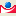 01026510041120100200,5134,867,2Расходы на выплаты персоналу государственных (муниципальных) органов01026510041120120200,5134,867,2Расходы на выплаты по оплате труда высшего должностного лица010265100411501 762,81 393,579,0Расходы на выплаты персоналу в целях обеспечения выполнения функций государственными (муниципальными) органами, казенными учреждениями, органами управления государственными внебюджетными фондами010265100411501001 762,81 393,579,0Расходы на выплаты персоналу государственных (муниципальных) органов010265100411501201 762,81 393,579,0Поощрение достижения наилучших результатов по увеличению налогового потенциала0102651007802086,986,9100,0Расходы на выплаты персоналу в целях обеспечения выполнения функций государственными (муниципальными) органами, казенными учреждениями, органами управления государственными внебюджетными фондами0102651007802010086,986,9100,0Расходы на выплаты персоналу государственных (муниципальных) органов0102651007802012086,986,9100,0Функционирование Правительства Российской Федерации, высших исполнительных органов государственной власти субъектов Российской Федерации, местных администраций010423 487,722 051,693,9Муниципальная программа "Развитие муниципальной службы в Чамзинском муниципальном районе Республики Мордовия"01040105,00,00,0Основное мероприятие "Подготовка, переподготовка и повышение квалификации муниципальных служащих и лиц, замещающих муниципальные должности на постоянной основе"0104010025,00,00,0Расходы на обеспечение функций органов местного самоуправления 010401002411205,00,00,0Расходы на выплаты персоналу в целях обеспечения выполнения функций государственными (муниципальными) органами, казенными учреждениями, органами управления государственными внебюджетными фондами010401002411201005,00,00,0Расходы на выплаты персоналу государственных (муниципальных) органов010401002411201205,00,00,0Муниципальная программа "Развитие образования в Чамзинском муниципальном районе" 0104020341,8255,674,8Подпрограмма "Обеспечение реализации муниципальной программы "Развитие образования в Чамзинском муниципальном районе"0104026341,8255,674,8Основное мероприятие "Обеспечение реализации государственных полномочий по опеке и попечительству"010402604341,8255,674,8Осуществление государственных полномочий Республики Мордовия по организации и осуществлению деятельности по опеке и попечительству в отношении несовершеннолетних граждан, проживающих на территории Республики Мордовия01040260477550341,8255,674,8Расходы на выплаты персоналу в целях обеспечения выполнения функций государственными (муниципальными) органами, казенными учреждениями, органами управления государственными внебюджетными фондами01040260477550100327,1255,678,1Расходы на выплаты персоналу государственных (муниципальных) органов01040260477550120327,1255,678,1Закупка товаров, работ и услуг для обеспечения государственных (муниципальных) нужд0104026047755020014,70,00,0Иные закупки товаров, работ и услуг для обеспечения государственных (муниципальных) нужд0104026047755024014,70,00,0Муниципальная программа "Развитие культуры и туризма в Чамзинском муниципальном районе" 010405083,651,761,9Подпрограмма "Обеспечение условий реализации муниципальной программы" 010405383,651,761,9Основное мероприятие «Обеспечение функций муниципального архива»01040530283,651,761,9Осуществление государственных полномочий Республики Мордовия по хранению, комплектованию, учету и использованию архивных документов, находящихся в собственности Республики Мордовия и хранящихся в муниципальных архивах0104053027751083,651,761,9Расходы на выплаты персоналу в целях обеспечения выполнения функций государственными (муниципальными) органами, казенными учреждениями, органами управления государственными внебюджетными фондами0104053027751010071,946,364,4Расходы на выплаты персоналу государственных (муниципальных) органов0104053027751012071,946,364,4Закупка товаров, работ и услуг для обеспечения государственных (муниципальных) нужд0104053027751020011,75,446,2Иные закупки товаров, работ и услуг для обеспечения государственных (муниципальных) нужд0104053027751024011,75,446,2Муниципальная программа Чамзинского муниципального района Республики Мордовия "Обеспечение доступным и комфортным жильем и коммунальными услугами граждан Российской Федерации" 010426022,60,00,0Подпрограмма "Обеспечение жилыми помещениями детей-сирот и детей, оставшихся без попечения родителей, лиц из числа детей-сирот и детей, оставшихся без попечения родителей,  лиц, которые относились к категории детей-сирот и детей, оставшихся без попечения родителей, лиц из числа детей-сирот и детей, оставшихся без попечения родителей, и достигли возраста 23 лет в Чамзинском муниципальном районе Республики Мордовия"010426222,60,00,0Основное мероприятие "Формирование списка детей-сирот и детей, оставшихся без попечения родителей, а также лиц из их числа, подлежащих обеспечению жилыми помещениями"01042620122,60,00,0Осуществление государственных полномочий Республики Мордовия по обеспечению детей-сирот и детей, оставшихся без попечения родителей, лиц из числа детей-сирот и детей, оставшихся без попечения родителей, жилыми помещениями специализированного жилищного фонда010426201Z082022,60,00,0Расходы на выплаты персоналу в целях обеспечения выполнения функций государственными (муниципальными) органами, казенными учреждениями, органами управления государственными внебюджетными фондами010426201Z082010022,60,00,0Расходы на выплаты персоналу государственных (муниципальных) органов010426201Z082012022,60,00,0Муниципальная программа "Укрепление общественного порядка и обеспечение общественной безопасности в Чамзинском муниципальном районе"0104360810,8598,873,8Основное мероприятие "Мероприятия по укреплению общественного порядка и обеспечению общественной безопасности в сфере охраны прав и интересов несовершеннолетних, предупреждение безнадзорности и беспризорности среди несовершеннолетних"010436005506,0378,674,8Осуществление государственных полномочий Республики Мордовия по профилактике безнадзорности и правонарушений несовершеннолетних, защите прав и законных интересов детей и подростков, предусмотренных Законом Республики Мордовия от 30 марта 2005 года № 26-З "Об организации деятельности комиссий по делам несовершеннолетних и защите их прав в Республике Мордовия"01043600577030506,0378,674,8Расходы на выплаты персоналу в целях обеспечения выполнения функций государственными (муниципальными) органами, казенными учреждениями, органами управления государственными внебюджетными фондами01043600577030100476,6378,679,4Расходы на выплаты персоналу государственных (муниципальных) органов01043600577030120476,6378,679,4Закупка товаров, работ и услуг для обеспечения государственных (муниципальных) нужд0104360057703020029,40,00,0Иные закупки товаров, работ и услуг для обеспечения государственных (муниципальных) нужд0104360057703024029,40,00,0Основное мероприятие "Реализация государственных полномочий в области законодательства об административных правонарушениях"010436010304,8220,272,2Осуществление государственных полномочий Республики Мордовия по созданию, материально-техническому и организационному обеспечению деятельности административных комиссий01043601077020299,1220,273,6Расходы на выплаты персоналу в целях обеспечения выполнения функций государственными (муниципальными) органами, казенными учреждениями, органами управления государственными внебюджетными фондами01043601077020100284,4220,277,4Расходы на выплаты персоналу государственных (муниципальных) органов01043601077020120284,4220,277,4Закупка товаров, работ и услуг для обеспечения государственных (муниципальных) нужд0104360107702020014,70,00,0Иные закупки товаров, работ и услуг для обеспечения государственных (муниципальных) нужд0104360107702024014,70,00,0Осуществление государственных полномочий Республики Мордовия по определению перечня должностных лиц, уполномоченных составлять протоколы об административных правонарушениях, предусмотренных Законом Республики Мордовия от 15 июня 2015 года N 38-З "Об административной ответственности на территории Республики Мордовия"010436010771505,70,00,0Закупка товаров, работ и услуг для обеспечения государственных (муниципальных) нужд010436010771502005,70,00,0Иные закупки товаров, работ и услуг для обеспечения государственных (муниципальных) нужд010436010771502405,70,00,0Обеспечение деятельности Администрации Чамзинского муниципального района Республики Мордовия01046521 835,320 878,895,6Непрограммные расходы в рамках обеспечения деятельности Администрации Чамзинского муниципального района Республики Мордовия010465221 835,320 878,895,6Расходы на выплаты по оплате труда работников органов местного самоуправления 0104652004111020 074,319 526,797,3Расходы на выплаты персоналу в целях обеспечения выполнения функций государственными (муниципальными) органами, казенными учреждениями, органами управления государственными внебюджетными фондами0104652004111010020 074,319 526,797,3Расходы на выплаты персоналу государственных (муниципальных) органов0104652004111012020 074,319 526,797,3Расходы на обеспечение функций органов местного самоуправления 01046520041120751,3342,445,6Расходы на выплаты персоналу в целях обеспечения выполнения функций государственными (муниципальными) органами, казенными учреждениями, органами управления государственными внебюджетными фондами01046520041120100379,8124,032,7Расходы на выплаты персоналу государственных (муниципальных) органов01046520041120120379,8124,032,7Закупка товаров, работ и услуг для обеспечения государственных (муниципальных) нужд01046520041120200371,5218,358,8Иные закупки товаров, работ и услуг для обеспечения государственных (муниципальных) нужд01046520041120240371,5218,358,8Поощрение достижения наилучших результатов по увеличению налогового потенциала010465200780201 009,81 009,8100,0Расходы на выплаты персоналу в целях обеспечения выполнения функций государственными (муниципальными) органами, казенными учреждениями, органами управления государственными внебюджетными фондами010465200780201001 009,81 009,8100,0Расходы на выплаты персоналу государственных (муниципальных) органов010465200780201201 009,81 009,8100,0Непрограммные расходы главных распорядителей средств бюджета Чамзинского муниципального района Республики Мордовия010489388,6266,768,6Непрограммные расходы в рамках обеспечения деятельности главных распорядителей средств бюджета Чамзинского муниципального района Республики Мордовия0104891388,6266,768,6Осуществление государственных полномочий Республики Мордовия по ведению учета в качестве нуждающихся в жилых помещениях граждан, которые в соответствии с законодательством Республики Мордовия имеют право на государственную поддержку в строительстве или приобретении жилья01048910077540359,5266,774,2Расходы на выплаты персоналу в целях обеспечения выполнения функций государственными (муниципальными) органами, казенными учреждениями, органами управления государственными внебюджетными фондами01048910077540100344,8266,777,4Расходы на выплаты персоналу государственных (муниципальных) органов01048910077540120344,8266,777,4Закупка товаров, работ и услуг для обеспечения государственных (муниципальных) нужд0104891007754020014,70,00,0Иные закупки товаров, работ и услуг для обеспечения государственных (муниципальных) нужд0104891007754024014,70,00,0Осуществление государственных полномочий Республики Мордовия по квотированию рабочих мест для трудоустройства граждан, особо нуждающихся в социальной защите010489100775603,60,00,0Закупка товаров, работ и услуг для обеспечения государственных (муниципальных) нужд010489100775602003,60,00,0Иные закупки товаров, работ и услуг для обеспечения государственных (муниципальных) нужд010489100775602403,60,00,0Осуществление государственных полномочий Республики Мордовия по установлению регулируемых тарифов на перевозки пассажиров и багажа автомобильным транспортом и городским наземным электрическим транспортом по муниципальным маршрутам регулярных перевозок в границах соответствующего муниципального образования0104891007758025,50,00,0Расходы на выплаты персоналу в целях обеспечения выполнения функций государственными (муниципальными) органами, казенными учреждениями, органами управления государственными внебюджетными фондами0104891007758010020,80,00,0Расходы на выплаты персоналу государственных (муниципальных) органов0104891007758012020,80,00,0Закупка товаров, работ и услуг для обеспечения государственных (муниципальных) нужд010489100775802004,70,00,0Иные закупки товаров, работ и услуг для обеспечения государственных (муниципальных) нужд010489100775802404,70,00,0Обеспечение деятельности финансовых, налоговых и таможенных органов и органов финансового (финансово-бюджетного) надзора01066 340,96 191,197,6Муниципальная программа повышения эффективности управления муниципальными финансами в Чамзинском муниципальном районе Республики Мордовия 01061706 340,96 191,197,6Подпрограмма "Эффективное использование бюджетного потенциала"01061716 340,96 191,197,6Основное мероприятие "Совершенствование бюджетного процесса, формирование бюджета Чамзинского муниципального района на очередной финансовый год и на плановый период"0106171016 288,96 191,198,4Расходы на выплаты по оплате труда работников органов местного самоуправления 010617101411105 789,85 766,599,6Расходы на выплаты персоналу в целях обеспечения выполнения функций государственными (муниципальными) органами, казенными учреждениями, органами управления государственными внебюджетными фондами010617101411101005 789,85 766,599,6Расходы на выплаты персоналу государственных (муниципальных) органов010617101411101205 789,85 766,599,6Расходы на обеспечение функций органов местного самоуправления 01061710141120218,2143,865,9Закупка товаров, работ и услуг для обеспечения государственных (муниципальных) нужд01061710141120200218,1143,865,9Иные закупки товаров, работ и услуг для обеспечения государственных (муниципальных) нужд01061710141120240218,1143,865,9Иные бюджетные ассигнования010617101411208000,10,026,5Уплата налогов, сборов и иных платежей010617101411208500,10,026,5Поощрение достижения наилучших результатов по увеличению налогового потенциала01061710178020280,9280,9100,0Расходы на выплаты персоналу в целях обеспечения выполнения функций государственными (муниципальными) органами, казенными учреждениями, органами управления государственными внебюджетными фондами01061710178020100280,9280,9100,0Расходы на выплаты персоналу государственных (муниципальных) органов01061710178020120280,9280,9100,0Основное мероприятие "Осуществление полномочий сельских поселений Чамзинского муниципального района  по вопросам составления проекта бюджета, учета исполнения бюджета, осуществления контроля за его исполнением, составления отчета об исполнении бюджета"01061710752,00,00,0Осуществление полномочий по вопросам составления проекта бюджета, учета исполнения бюджета, осуществления контроля за его исполнением, составления отчета об исполнении бюджета0106171074450152,00,00,0Закупка товаров, работ и услуг для обеспечения государственных (муниципальных) нужд0106171074450120052,00,00,0Иные закупки товаров, работ и услуг для обеспечения государственных (муниципальных) нужд0106171074450124052,00,00,0Резервные фонды0111339,90,00,0Непрограммные расходы главных распорядителей средств бюджета Чамзинского муниципального района Республики Мордовия0111890339,90,00,0Непрограммные расходы в рамках обеспечения деятельности главных распорядителей средств бюджета Чамзинского муниципального района Республики Мордовия0111891339,90,00,0Резервный фонд Администрации Чамзинского муниципального района Республики Мордовия01118910041180339,90,00,0Иные бюджетные ассигнования01118910041180800339,90,00,0Резервные средства01118910041180870339,90,00,0Другие общегосударственные вопросы011325 413,321 051,082,8Муниципальная программа "Развитие образования в Чамзинском муниципальном районе" 01130208 840,68 291,693,8Подпрограмма "Обеспечение реализации муниципальной программы "Развитие образования в Чамзинском муниципальном районе" 01130268 840,68 291,693,8Основное мероприятие "Обеспечение функций бухгалтерского и экономического учета обслуживаемых образовательных организаций и организации культуры"0113026018 840,68 291,693,8Централизованные бухгалтерии011302601612308 840,68 291,693,8Расходы на выплаты персоналу в целях обеспечения выполнения функций государственными (муниципальными) органами, казенными учреждениями, органами управления государственными внебюджетными фондами011302601612301008 382,57 939,394,7Расходы на выплаты персоналу казенных учреждений011302601612301108 382,57 939,394,7Закупка товаров, работ и услуг для обеспечения государственных (муниципальных) нужд01130260161230200457,1352,177,0Иные закупки товаров, работ и услуг для обеспечения государственных (муниципальных) нужд01130260161230240457,1352,177,0Иные бюджетные ассигнования011302601612308001,00,220,0Уплата налогов, сборов и иных платежей011302601612308501,00,220,0Муниципальная программа "Развитие культуры и туризма в Чамзинском муниципальном районе" 0113050354,5275,777,8Подпрограмма "Обеспечение условий реализации муниципальной программы"0113053354,5275,777,8Основное мероприятие "Обеспечение функций МКУ Чамзинского муниципального района «Межведомственный архив документов по личному составу"011305301354,5275,777,8Архивные учреждения01130530161030354,5275,777,8Расходы на выплаты персоналу в целях обеспечения выполнения функций государственными (муниципальными) органами, казенными учреждениями, органами управления государственными внебюджетными фондами01130530161030100246,8222,090,0Расходы на выплаты персоналу казенных учреждений01130530161030110246,8222,090,0Закупка товаров, работ и услуг для обеспечения государственных (муниципальных) нужд01130530161030200107,753,749,8Иные закупки товаров, работ и услуг для обеспечения государственных (муниципальных) нужд01130530161030240107,753,749,8Муниципальная программа развития сельского хозяйства и регулирования рынков сельскохозяйственной продукции, сырья и продовольствия в Чамзинском муниципальном районе0113090150,056,237,5Подпрограмма "Техническая и технологическая модернизация, инновационное развитие"0113094150,056,237,5Основное мероприятие "Развитие консультационной помощи сельскохозяйственным товаропроизводителям"011309402150,056,237,5Мероприятия, связанные с муниципальным управлением01130940241210150,056,237,5Закупка товаров, работ и услуг для обеспечения государственных (муниципальных) нужд01130940241210200150,056,237,5Иные закупки товаров, работ и услуг для обеспечения государственных (муниципальных) нужд01130940241210240150,056,237,5Муниципальная программа повышения эффективности управления муниципальными финансами в Чамзинском муниципальном районе Республики Мордовия 0113171 212,6432,035,6Подпрограмма "Эффективное использование бюджетного потенциала"0113171446,8432,096,7Основное мероприятие "Реализация мероприятий в сфере закупок"011317108446,8432,096,7Учреждения по обеспечению хозяйственного обслуживания01131710861020446,8432,096,7Расходы на выплаты персоналу в целях обеспечения выполнения функций государственными (муниципальными) органами, казенными учреждениями, органами управления государственными внебюджетными фондами01131710861020100446,8432,096,7Расходы на выплаты персоналу казенных учреждений01131710861020110446,8432,096,7Подпрограмма "Повышение эффективности межбюджетных отношений"0113173765,80,00,0Основное мероприятие "Обеспечение осуществления органами местного самоуправления поселений отдельных полномочий Чамзинского муниципального района Республики Мордовия"011317303765,80,00,0Иные межбюджетные трансферты на осуществление переданных полномочий по утверждению генеральных планов поселений, правил землепользования и застройки, местных нормативов градостроительного проектирования поселений, осуществлению муниципального земельного контроля в границах поселения01131730344107765,80,00,0Межбюджетные трансферты01131730344107500765,80,00,0Иные межбюджетные трансферты01131730344107540765,80,00,0Муниципальная программа Чамзинского муниципального района Республики Мордовия "Цифровая трансформация Чамзинского муниципального района Республики Мордовия"011318567,0174,730,8Подпрограмма "Развитие информационной инфраструктуры в Чамзинском муниципальном районе Республики Мордовия"011318140,02,76,8Основное мероприятие "Информационная инфраструктура"01131810140,02,76,8Мероприятия в области формирования информационного общества0113181014207040,02,76,8Закупка товаров, работ и услуг для обеспечения государственных (муниципальных) нужд0113181014207020040,02,76,8Иные закупки товаров, работ и услуг для обеспечения государственных (муниципальных) нужд0113181014207024040,02,76,8Подпрограмма "Развитие электронного правительства в Чамзинском муниципальном районе Республики Мордовия"0113182297,0172,057,9Основное мероприятие "Развитие, модернизация и эксплуатация информационных систем и ресурсов электронного правительства Чамзинского муниципального района"011318201102,072,070,6Мероприятия в области формирования информационного общества01131820142070102,072,070,6Закупка товаров, работ и услуг для обеспечения государственных (муниципальных) нужд01131820142070200102,072,070,6Иные закупки товаров, работ и услуг для обеспечения государственных (муниципальных) нужд01131820142070240102,072,070,6Основное мероприятие «Цифровое управление»011318202195,0100,051,3Мероприятия в области формирования информационного общества01131820242070195,0100,051,3Закупка товаров, работ и услуг для обеспечения государственных (муниципальных) нужд01131820242070200195,0100,051,3Иные закупки товаров, работ и услуг для обеспечения государственных (муниципальных) нужд01131820242070240195,0100,051,3Подпрограмма "Обеспечение информационной безопасности республиканских государственных информационных систем и инфраструктуры электронного правительства"0113183230,00,00,0Основное мероприятие «Информационная безопасность»011318301230,00,00,0Мероприятия в области формирования информационного общества01131830142070230,00,00,0Закупка товаров, работ и услуг для обеспечения государственных (муниципальных) нужд01131830142070200230,00,00,0Иные закупки товаров, работ и услуг для обеспечения государственных (муниципальных) нужд01131830142070240230,00,00,0Муниципальная программа "Оформление права собственности на муниципальные и бесхозяйные объекты недвижимого имущества, расположенные на территории Чамзинского муниципального района"0113350650,0350,053,8Основное мероприятие «Оформление технической документации, постановка на кадастровый учет муниципальных объектов, и бесхозяйных объектов недвижимого имущества (объекты капитального строительства, в том числе объекты ЖКХ и линейные объекты)»011335001209,0209,0100,0Оценка недвижимости, признание прав и регулирование отношений по муниципальной собственности01133500142200209,0209,0100,0Закупка товаров, работ и услуг для обеспечения государственных (муниципальных) нужд01133500142200200209,0209,0100,0Иные закупки товаров, работ и услуг для обеспечения государственных (муниципальных) нужд01133500142200240209,0209,0100,0Основное мероприятие «Проведение кадастровых работ по формированию и постановке на государственный кадастровый учет земельных участков, занятых муниципальными объектами капитального строительства»011335002150,0130,086,7Оценка недвижимости, признание прав и регулирование отношений по муниципальной собственности01133500242200150,0130,086,7Закупка товаров, работ и услуг для обеспечения государственных (муниципальных) нужд01133500242200200150,0130,086,7Иные закупки товаров, работ и услуг для обеспечения государственных (муниципальных) нужд01133500242200240150,0130,086,7Основное мероприятие «Оценка муниципальных объектов и бесхозяйных объектов недвижимого имущества (объекты капитального строительства, в том числе объекты ЖКХ и линейные объекты)»011335003160,00,00,0Оценка недвижимости, признание прав и регулирование отношений по муниципальной собственности01133500342200160,00,00,0Закупка товаров, работ и услуг для обеспечения государственных (муниципальных) нужд01133500342200200160,00,00,0Иные закупки товаров, работ и услуг для обеспечения государственных (муниципальных) нужд01133500342200240160,00,00,0Основное мероприятие «Проведение кадастровых работ по формированию земельных участков неразграниченной собственности для реализации (предоставления в аренду) через торги»01133500411,011,0100,0Оценка недвижимости, признание прав и регулирование отношений по муниципальной собственности0113350044220011,011,0100,0Закупка товаров, работ и услуг для обеспечения государственных (муниципальных) нужд0113350044220020011,011,0100,0Иные закупки товаров, работ и услуг для обеспечения государственных (муниципальных) нужд0113350044220024011,011,0100,0Основное мероприятие «Определение рыночной стоимости земельных участков, государственная собственность на которые не разграничена с целью их продажи путем проведения торгов (аукционов)»01133500530,00,00,0Оценка недвижимости, признание прав и регулирование отношений по муниципальной собственности0113350054220030,00,00,0Закупка товаров, работ и услуг для обеспечения государственных (муниципальных) нужд0113350054220020030,00,00,0Иные закупки товаров, работ и услуг для обеспечения государственных (муниципальных) нужд0113350054220024030,00,00,0Основное мероприятие «Определение рыночной величины арендной платы за пользование земельными участками, государственная собственность на которые не разграничена с целью их предоставления в арену путем проведения торгов (аукционов)»01133500620,00,00,0Оценка недвижимости, признание прав и регулирование отношений по муниципальной собственности0113350064220020,00,00,0Закупка товаров, работ и услуг для обеспечения государственных (муниципальных) нужд0113350064220020020,00,00,0Иные закупки товаров, работ и услуг для обеспечения государственных (муниципальных) нужд0113350064220024020,00,00,0Основное мероприятие «Организация и проведение торгов по реализации земельных участков и объектов недвижимого имущества, находящегося в муниципальной собственности»01133500750,00,00,0Оценка недвижимости, признание прав и регулирование отношений по муниципальной собственности0113350074220050,00,00,0Закупка товаров, работ и услуг для обеспечения государственных (муниципальных) нужд0113350074220020050,00,00,0Иные закупки товаров, работ и услуг для обеспечения государственных (муниципальных) нужд0113350074220024050,00,00,0Основное мероприятие «Организация и проведение торгов по продаже права заключения договоров аренды в отношении земельных участков и объектов недвижимого имущества, находящегося в муниципальной собственности»01133500820,00,00,0Оценка недвижимости, признание прав и регулирование отношений по муниципальной собственности0113350084220020,00,00,0Закупка товаров, работ и услуг для обеспечения государственных (муниципальных) нужд0113350084220020020,00,00,0Иные закупки товаров, работ и услуг для обеспечения государственных (муниципальных) нужд0113350084220024020,00,00,0Муниципальная программа "Повышение безопасности дорожного движения в Чамзинском муниципальном районе"011338090,00,00,0Основное мероприятие "Совершенствование работы по устранению причин детского дорожно-транспортного травматизма"01133800180,00,00,0Мероприятия по укреплению общественного порядка и обеспечению общественной безопасности0113380014230080,00,00,0Закупка товаров, работ и услуг для обеспечения государственных (муниципальных) нужд0113380014230020080,00,00,0Иные закупки товаров, работ и услуг для обеспечения государственных (муниципальных) нужд0113380014230024080,00,00,0Основное мероприятие "Формирование у детей навыков безопасного поведения на дорогах"01133800210,00,00,0Мероприятия по укреплению общественного порядка и обеспечению общественной безопасности0113380024230010,00,00,0Закупка товаров, работ и услуг для обеспечения государственных (муниципальных) нужд0113380024230020010,00,00,0Иные закупки товаров, работ и услуг для обеспечения государственных (муниципальных) нужд0113380024230024010,00,00,0Непрограммные расходы главных распорядителей средств бюджета Чамзинского муниципального района Республики Мордовия011389013 548,611 470,984,7Непрограммные расходы в рамках обеспечения деятельности главных распорядителей средств бюджета Чамзинского муниципального района Республики Мордовия011389113 548,611 470,984,7Выплаты лицам, удостоенным звания «Почетный гражданин»0113891000206010,010,0100,0Социальное обеспечение и иные выплаты населению0113891000206030010,010,0100,0Публичные нормативные выплаты гражданам несоциального характера0113891000206033010,010,0100,0Резервные средства01138910041180881,8881,8100,0Закупка товаров, работ и услуг для обеспечения государственных (муниципальных) нужд01138910041180200201,0201,0100,0Иные закупки товаров, работ и услуг для обеспечения государственных (муниципальных) нужд01138910041180240201,0201,0100,0Иные бюджетные ассигнования01138910041180800680,8680,8100,0Исполнение судебных актов01138910041180830480,6480,6100,0Уплата налога на имущество организаций и земельного налога01138910041180850200,2200,2100,0Мероприятия, связанные с муниципальным управлением01138910041210368,3137,737,4Закупка товаров, работ и услуг для обеспечения государственных (муниципальных) нужд01138910041210200368,3137,737,4Иные закупки товаров, работ и услуг для обеспечения государственных (муниципальных) нужд01138910041210240368,3137,737,4Учреждения по обеспечению хозяйственного обслуживания0113891006102010 790,49 001,583,4Расходы на выплаты персоналу в целях обеспечения выполнения функций государственными (муниципальными) органами, казенными учреждениями, органами управления государственными внебюджетными фондами011389100610201004 580,44 225,192,2Расходы на выплаты персоналу казенных учреждений011389100610201104 580,44 225,192,2Закупка товаров, работ и услуг для обеспечения государственных (муниципальных) нужд011389100610202005 825,84 523,977,7Иные закупки товаров, работ и услуг для обеспечения государственных (муниципальных) нужд011389100610202405 825,84 523,977,7Иные бюджетные ассигнования01138910061020800384,2252,565,7Уплата налогов, сборов и иных платежей01138910061020850384,2252,565,7Централизованные бухгалтерии011389100612301 144,31 086,194,9Расходы на выплаты персоналу в целях обеспечения выполнения функций государственными (муниципальными) органами, казенными учреждениями, органами управления государственными внебюджетными фондами011389100612301001 074,31 032,096,1Расходы на выплаты персоналу казенных учреждений011389100612301101 074,31 032,096,1Закупка товаров, работ и услуг для обеспечения государственных (муниципальных) нужд0113891006123020070,054,177,2Иные закупки товаров, работ и услуг для обеспечения государственных (муниципальных) нужд0113891006123024070,054,177,2Cтимулирование применения специального налогового режима "Налог на профессиональный доход"01138910078050353,8353,8100,0Закупка товаров, работ и услуг для обеспечения государственных (муниципальных) нужд01138910078050200353,8353,8100,0Иные закупки товаров, работ и услуг для обеспечения государственных (муниципальных) нужд01138910078050240353,8353,8100,0Национальная безопасность и правоохранительная деятельность035 515,24 808,787,2Органы юстиции03041 672,01 476,088,3Непрограммные расходы главных распорядителей средств бюджета Чамзинского муниципального района Республики Мордовия0304891 672,01 476,088,3Непрограммные расходы в рамках обеспечения деятельности главных распорядителей средств бюджета Чамзинского муниципального района Республики Мордовия03048911 672,01 476,088,3Осуществление переданных полномочий Российской Федерации на государственную регистрацию актов гражданского состояния030489100593001 254,01 116,089,0Расходы на выплаты персоналу в целях обеспечения выполнения функций государственными (муниципальными) органами, казенными учреждениями, органами управления государственными внебюджетными фондами03048910059300100782,8782,8100,0Расходы на выплаты персоналу государственных (муниципальных) органов03048910059300120782,8782,8100,0Закупка товаров, работ и услуг для обеспечения государственных (муниципальных) нужд03048910059300200370,7232,762,8Иные закупки товаров, работ и услуг для обеспечения государственных (муниципальных) нужд03048910059300240370,7232,762,8Социальное обеспечение и иные выплаты населению0304891005930030064,964,999,9Социальные выплаты гражданам, кроме публичных нормативных социальных выплат0304891005930032064,964,999,9Иные бюджетные ассигнования0304891005930080035,635,6100,1Уплата налогов, сборов и иных платежей0304891005930085035,635,6100,1Осуществление переданных полномочий Российской Федерации на государственную регистрацию актов гражданского состояния за счет средств местного бюджета030489100Y9300418,0360,086,1Расходы на выплаты персоналу в целях обеспечения выполнения функций государственными (муниципальными) органами, казенными учреждениями, органами управления государственными внебюджетными фондами030489100Y9300100418,0360,086,1Расходы на выплаты персоналу государственных (муниципальных) органов030489100Y9300120418,0360,086,1 Защита населения и территории от чрезвычайных ситуаций природного и техногенного характера, пожарная безопасность 03103 793,23 332,787,9Муниципальная программа "Укрепление общественного порядка и обеспечение общественной безопасности в Чамзинском муниципальном районе"03103601 949,71 528,078,4Основное мероприятие "Развитие единой дежурно-диспетчерской службы Чамзинского муниципального района"0310360091 949,71 528,078,4Учреждения по защите населения и территории от чрезвычайных ситуаций природного и техногенного характера, гражданской обороне031036009610401 949,71 528,078,4Расходы на выплаты персоналу в целях обеспечения выполнения функций государственными (муниципальными) органами, казенными учреждениями, органами управления государственными внебюджетными фондами031036009610401001 764,01 444,081,9Расходы на выплаты персоналу казенных учреждений031036009610401101 764,01 444,081,9Закупка товаров, работ и услуг для обеспечения государственных (муниципальных) нужд03103600961040200185,783,945,2Иные закупки товаров, работ и услуг для обеспечения государственных (муниципальных) нужд03103600961040240185,783,945,2Муниципальная программа "Защита населения и территорий от чрезвычайных ситуаций, обеспечение пожарной безопасности и безопасности людей на водных объектах на территории Чамзинского муниципального района"03104064,025,239,4Основное мероприятие "Обеспечение защиты населения и территории Чамзинского муниципального района от чрезвычайных ситуаций"03104000130,00,00,0Мероприятия по снижению рисков и смягчению последствий чрезвычайных ситуаций0310400014213030,00,00,0Закупка товаров, работ и услуг для обеспечения государственных (муниципальных) нужд0310400014213020030,00,00,0Иные закупки товаров, работ и услуг для обеспечения государственных (муниципальных) нужд0310400014213024030,00,00,0Основное мероприятие «Укрепление материально-технической базы органов управления гражданской обороной и звена территориальной подсистемы РСЧС Чамзинского муниципального района»03104000334,025,274,1Мероприятия по снижению рисков и смягчению последствий чрезвычайных ситуаций0310400034213034,025,274,1Закупка товаров, работ и услуг для обеспечения государственных (муниципальных) нужд0310400034213020034,025,274,1Иные закупки товаров, работ и услуг для обеспечения государственных (муниципальных) нужд0310400034213024034,025,274,1Непрограммные расходы главных распорядителей средств бюджета Чамзинского муниципального района Республики Мордовия0310891 779,51 779,5100,0Непрограммные расходы в рамках обеспечения деятельности главных распорядителей средств бюджета Чамзинского муниципального района Республики Мордовия03108911 779,51 779,5100,0Резервные средства03108910041180137,9137,9100,0Закупка товаров, работ и услуг для обеспечения государственных (муниципальных) нужд03108910041180200137,9137,9100,0Иные закупки товаров, работ и услуг для обеспечения государственных (муниципальных) нужд03108910041180240137,9137,9100,0Размещение и питание граждан Российской Федерации, иностранных граждан и лиц без гражданства, постоянно проживающих на территории Украины, а также на территориях субъектов Российской Федерации, на которых введены максимальный и средний уровни реагирования, вынужденно покинувших жилые помещения и находившихся в пунктах временного размещения и питания на территории Российской Федерации, за счет средств резервного фонда Правительства Российской Федерации031089100569401 641,61 641,6100,0Закупка товаров, работ и услуг для обеспечения государственных (муниципальных) нужд031089100569402001 641,61 641,6100,0Иные закупки товаров, работ и услуг для обеспечения государственных (муниципальных) нужд031089100569402401 641,61 641,6100,0Другие вопросы  в области национальной безопасности и правоохранительной деятельности031450,00,00,0Муниципальная программа "Укрепление общественного порядка и обеспечение общественной безопасности в Чамзинском муниципальном районе"031436050,00,00,0Основное мероприятие "Оказание поддержки общественным инициативам, направленным на укрепление гражданского единства, гармонизацию межнациональных отношений и этнокультурное развитие народов, проживающих на территории Чамзинского муниципального района"03143600450,00,00,0Мероприятия по укреплению общественного порядка и обеспечению общественной безопасности0314360044230050,00,00,0Закупка товаров, работ и услуг для обеспечения государственных (муниципальных) нужд0314360044230020050,00,00,0Иные закупки товаров, работ и услуг для обеспечения государственных (муниципальных) нужд0314360044230024050,00,00,0Национальная экономика04107 128,977 873,872,7Сельское хозяйство и рыболовство04052 597,7574,922,1Муниципальная программа развития сельского хозяйства и регулирования рынков сельскохозяйственной продукции, сырья и продовольствия в Чамзинском муниципальном районе 04050902 597,7574,922,1Подпрограмма "Развитие ветеринарной службы"04050931 402,4332,123,7Основное мероприятие "Организация мероприятий при осуществлении деятельности по обращению с животными без владельцев"0405093011 402,4332,123,7Осуществление государственных полномочий Республики Мордовия по организации мероприятий при осуществлении деятельности по обращению с животными без владельцев040509301772201 402,4332,123,7Закупка товаров, работ и услуг для обеспечения государственных (муниципальных) нужд040509301772202001 402,4332,123,7Иные закупки товаров, работ и услуг для обеспечения государственных (муниципальных) нужд040509301772202401 402,4332,123,7Подпрограмма "Поддержка и развитие кадрового потенциала"04050951 195,3242,820,3Основное мероприятие "Стимулирование обучения и закрепления молодых специалистов в сельскохозяйственном производстве"0405095011 195,3242,820,3Осуществление государственных полномочий Республики Мордовия по предоставлению стипендии студентам, обучающимся по очной форме обучения за счет бюджетных ассигнований федерального бюджета, республиканского бюджета Республики Мордовия по сельскохозяйственным профессиям, специальностям, направлениям подготовки и взявшим на себя обязательство трудоустроиться в сельскохозяйственные организации или организации системы государственной ветеринарной службы в течение месяца после получения диплома либо после завершения военной службы по призыву и отработать в них не менее 5 лет, установленной Указом Главы Республики Мордовия от 27 февраля 2015 года № 91-УГ "О дополнительных мерах по подготовке и закреплению молодых специалистов в сельскохозяйственном производстве"04050950177160218,027,012,4Социальное обеспечение и иные выплаты населению04050950177160300218,027,012,4Иные выплаты населению04050950177160360218,027,012,4Осуществление государственных полномочий Республики Мордовия по предоставлению ежемесячной денежной выплаты молодым специалистам, трудоустроившимся в сельскохозяйственные организации и организации системы государственной ветеринарной службы не позднее года окончания образовательных организаций либо после завершения военной службы по призыву и взявшим на себя обязательство отработать не менее 5 лет с даты заключения договора о предоставлении выплат, установленной Указом Главы Республики Мордовия от 27 февраля 2015 года № 91-УГ "О дополнительных мерах по подготовке и закреплению молодых специалистов в сельскохозяйственном производстве"04050950177200977,3215,822,1Социальное обеспечение и иные выплаты населению04050950177200300977,3215,822,1Иные выплаты населению04050950177200360977,3215,822,1Дорожное хозяйство (дорожные фонды)0409100 672,473 748,073,3Муниципальная программа "Развитие автомобильных дорог в Чамзинском муниципальном районе Республики Мордовия"04091310 420,62 741,226,3Основное мероприятие "Капитальный ремонт, ремонт и содержание автомобильных дорог общего пользования местного значения"04091300110 420,62 741,226,3Капитальный ремонт автомобильных дорог общего пользования местного значения и искусственных сооружений на них040913001420102 492,7623,625,0Закупка товаров, работ и услуг для обеспечения государственных (муниципальных) нужд040913001420102002 492,7623,625,0Иные закупки товаров, работ и услуг для обеспечения государственных (муниципальных) нужд040913001420102402 492,7623,625,0Капитальный ремонт и ремонт автомобильных дорог общего пользования местного значения040913001S62604 403,30,00,0Закупка товаров, работ и услуг для обеспечения государственных (муниципальных) нужд040913001S62602004 403,30,00,0Иные закупки товаров, работ и услуг для обеспечения государственных (муниципальных) нужд040913001S62602404 403,30,00,0Иные межбюджетные трансферты на осуществление части переданных полномочий в сфере дорожной деятельности по текущему ремонту и содержанию автомобильных дорог местного значения и искусственных сооружений на них в границах населенных пунктов поселения040913001441023 524,62 117,660,1Межбюджетные трансферты040913001441025003 524,62 117,660,1Иные межбюджетные трансферты040913001441025403 524,62 117,660,1Муниципальная программа Чамзинского муниципального района Республики Мордовия "Комплексное развитие сельских территорий"040922090 251,871 006,878,7Подпрограмма "Создание и развитие инфраструктуры на сельских территориях"040922290 251,871 006,878,7Основное мероприятие «Развитие транспортной инфраструктуры на сельских территориях»04092220390 251,871 006,878,7Развитие транспортной инфраструктуры на сельских территориях040922203L372590 251,871 006,878,7Капитальные вложения в объекты государственной (муниципальной) собственности040922203L372540090 251,871 006,878,7Бюджетные инвестиции040922203L372541090 251,871 006,878,7Другие вопросы в области национальной экономики04123 858,83 551,092,0Муниципальная программа Чамзинского муниципального района Республики Мордовия "Обеспечение доступным и комфортным жильем и коммунальными услугами граждан Российской Федерации"0412260285,00,00,0Подпрограмма «Обеспечение жильем молодых семей Чамзинского муниципального района»0412261285,00,00,0Основное мероприятие «Разработка (корректировка) документов территориального планирования и градостроительного зонирования муниципального образования Республики Мордовия»041226102285,00,00,0Проведение мероприятий по разработке (корректировке) документов территориального планирования и градостроительного зонирования муниципальных образований041226102S6040285,00,00,0Межбюджетные трансферты041226102S6040500285,00,00,0Иные межбюджетные трансферты041226102S6040540285,00,00,0Муниципальная программа "Развитие и поддержка малого и среднего предпринимательства Чамзинского муниципального района"041229030,07,123,8Основное мероприятие "Информационное, консультационное обеспечение малого и среднего бизнеса, повышение квалификации кадров"04122900310,07,171,3Мероприятия по поддержке субъектов малого и среднего предпринимательства0412290034206010,07,171,3Закупка товаров, работ и услуг для обеспечения государственных (муниципальных) нужд0412290034206020010,07,171,3Иные закупки товаров, работ и услуг для обеспечения государственных (муниципальных) нужд0412290034206024010,07,171,3Основное мероприятие "Формирование благоприятной социальной среды для малого и среднего предпринимательства"04122900420,00,00,0Мероприятия по поддержке субъектов малого и среднего предпринимательства0412290044206020,00,00,0Закупка товаров, работ и услуг для обеспечения государственных (муниципальных) нужд0412290044206020020,00,00,0Иные закупки товаров, работ и услуг для обеспечения государственных (муниципальных) нужд0412290044206024020,00,00,0Муниципальная программа "Оформление права собственности на муниципальные и бесхозяйные объекты недвижимого имущества, расположенные на территории Чамзинского муниципального района"0412353 543,83 543,8100,0Основное мероприятие "Проведение комплексных кадастровых работ на территории Чамзинского муниципального района"0412350093 543,83 543,8100,0Организация проведения комплексных кадастровых работ041235009L51103 543,83 543,8100,0Закупка товаров, работ и услуг для обеспечения государственных (муниципальных) нужд041235009L51102003 543,83 543,8100,0Иные закупки товаров, работ и услуг для обеспечения государственных (муниципальных) нужд041235009L51102403 543,83 543,8100,0Жилищно-коммунальное хозяйство0520 901,59 500,445,5Жилищное хозяйство050110 232,5241,22,4Муниципальная программа Чамзинского муниципального района Республики Мордовия "Комплексное развитие сельских территорий"0501229 897,10,00,0Подпрограмма "Создание условий для обеспечения доступным и комфортным жильем сельского населения"05012219 897,10,00,0Основное мероприятие "Улучшение жилищных условий граждан, проживающих на сельских территориях"0501221019 897,10,00,0Строительство (приобретение) жилья, предоставляемого по договору найма жилого помещения050122101L57629 897,10,00,0Капитальные вложения в объекты государственной (муниципальной) собственности050122101L57624009 897,10,00,0Бюджетные инвестиции050122101L57624109 897,10,00,0Муниципальная программа "Модернизация и реформирование жилищно-коммунального хозяйства в Чамзинском муниципальном районе Республики Мордовия" 0501270335,4241,271,9Основное мероприятие "Капитальный ремонт МКД"050127006335,4241,271,9Взнос на капитальный ремонт общего имущества в многоквартирном доме05012700642360335,4241,271,9Закупка товаров, работ и услуг для обеспечения государственных (муниципальных) нужд05012700642360200335,4241,271,9Иные закупки товаров, работ и услуг для обеспечения государственных (муниципальных) нужд05012700642360240335,4241,271,9Коммунальное хозяйство050210 399,18 989,186,4Муниципальная программа Чамзинского муниципального района Республики Мордовия "Комплексное развитие сельских территорий"050222070,24,36,2Подпрограмма "Создание и развитие инфраструктуры на сельских территориях"050222270,24,36,2Основное мероприятие "Современный облик сельских территорий"05022220470,24,36,2Строительство канализационного коллектора с очистными сооружениями мощностью 8000 куб.м. в сутки в р.п. Комсомольский Чамзинского муниципального района Республики Мордовия0502222042500365,90,00,0Капитальные вложения в объекты государственной (муниципальной) собственности0502222042500340065,90,00,0Бюджетные инвестиции0502222042500341065,90,00,0Резервные средства050222204411804,34,3100,0Капитальные вложения в объекты государственной (муниципальной) собственности050222204411804004,34,3100,0Бюджетные инвестиции050222204411804104,34,3100,0Муниципальная программа "Модернизация и реформирование жилищно-коммунального хозяйства в Чамзинском муниципальном районе Республики Мордовия" 050227010 328,88 984,887,0Основное мероприятие "Разработка проектно-сметной документации по модернизации объектов жилищно-коммунального хозяйства"050227001270,3270,3100,0Резервные средства05022700141180270,3270,3100,0Закупка товаров, работ и услуг для обеспечения государственных (муниципальных) нужд05022700141180200270,3270,3100,0Иные закупки товаров, работ и услуг для обеспечения государственных (муниципальных) нужд05022700141180240270,3270,3100,0Основное мероприятие "Модернизация объектов водоснабжения"050227003584,90,00,0Мероприятия в области жилищно-коммунального хозяйства05022700342020434,90,00,0Закупка товаров, работ и услуг для обеспечения государственных (муниципальных) нужд05022700342020200434,90,00,0Иные закупки товаров, работ и услуг для обеспечения государственных (муниципальных) нужд05022700342020240434,90,00,0Осуществление полномочий городского поселения по организации в границах поселения электро-, тепло-, газо- и водоснабжения населения, водоотведения, снабжения населения топливом в пределах полномочий, установленных законодательством Российской Федерации05022700344502150,00,00,0Закупка товаров, работ и услуг для обеспечения государственных (муниципальных) нужд05022700344502200150,00,00,0Иные закупки товаров, работ и услуг для обеспечения государственных (муниципальных) нужд05022700344502240150,00,00,0Основное мероприятие «Текущий, капитальный ремонт объектов теплоснабжения, находящихся в муниципальной собственности,  приобретение оборудования, подлежащего установке на данных объектах и для пополнения муниципального аварийного резерва»0502270079 473,78 714,692,0Текущий и капитальный ремонт объектов теплоснабжения, водоснабжения и водоотведения, находящихся в муниципальной собственности 050227007S62309 473,78 714,692,0Закупка товаров, работ и услуг для обеспечения государственных (муниципальных) нужд050227007S62302009 473,78 714,692,0Иные закупки товаров, работ и услуг для обеспечения государственных (муниципальных) нужд050227007S62302409 473,78 714,692,0Благоустройство0503270,0270,0100,0Муниципальная программа повышения эффективности управления муниципальными финансами в Чамзинском муниципальном районе Республики Мордовия 050317270,0270,0100,0Подпрограмма "Повышение эффективности межбюджетных отношений"0503173270,0270,0100,0Основное мероприятие "Обеспечение осуществления органами местного самоуправления поселений отдельных полномочий Чамзинского муниципального района Республики Мордовия"050317303270,0270,0100,0Иные межбюджетные трансферты на осуществление полномочий по сохранению, использованию и популяризации объектов культурного наследия (памятников истории и культуры), находящихся в собственности поселения, охране объектов культурного наследия (памятников истории и культуры) местного (муниципального) значения, расположенных на территории поселения05031730344104270,0270,0100,0Межбюджетные трансферты05031730344104500270,0270,0100,0Иные межбюджетные трансферты05031730344104540270,0270,0100,0Охрана окружающей среды064 260,0171,04,0Другие вопросы в области охраны окружающей среды06054 260,0171,04,0Муниципальная программа "Охрана окружающей среды и повышение экологической безопасности" 0605144 260,0171,04,0Основное мероприятие «Эксплуатация межмуниципальной системы коммунальной инфраструктуры в области обращения с твердыми коммунальными отходами на территории Чамзинского муниципального района Республики Мордовия»060514001381,3171,044,8Иные межбюджетные трансферты на осуществление части полномочий по участию в организации деятельности по сбору (в том числе раздельному сбору) и транспортированию твердых коммунальных отходов06051400144106381,3171,044,8Межбюджетные трансферты06051400144106500381,3171,044,8Иные межбюджетные трансферты06051400144106540381,3171,044,8Основное мероприятие «Организация и проведение экологических мероприятий для различных слоев населения, в том числе информационное просвещение»0605140063 878,70,00,0Мероприятия в области охраны окружающей среды060514006420503 878,70,00,0Закупка товаров, работ и услуг для обеспечения государственных (муниципальных) нужд060514006420502003 878,70,00,0Иные закупки товаров, работ и услуг для обеспечения государственных (муниципальных) нужд060514006420502403 878,70,00,0Образование07425 953,7318 311,274,7Дошкольное образование0701134 824,2107 295,279,6Муниципальная программа "Развитие образования в Чамзинском муниципальном районе" 070102134 798,2107 287,279,6Подпрограмма "Развитие дошкольного образования в Чамзинском муниципальном районе" 0701021134 338,2106 842,279,5Основное мероприятие "Обеспечение современного качества дошкольного образования"07010210237,30,00,0Ежегодная премия для поощрения лучших педагогических работников дошкольных образовательных организаций0701021020202017,30,00,0Социальное обеспечение и иные выплаты населению0701021020202030017,30,00,0Премии и гранты0701021020202035017,30,00,0Премия для поощрения муниципальных дошкольных образовательных организаций, организаций дополнительного образования, общеобразовательных организаций, внедряющих инновационные образовательные программы0701021024232020,00,00,0Предоставление субсидий бюджетным, автономным учреждениям и иным некоммерческим организациям0701021024232060020,00,00,0Основное мероприятие "Обеспечение государственных гарантий реализации прав на получение общедоступного и бесплатного дошкольного образования в муниципальных дошкольных образовательных организациях"070102103112 201,891 089,081,2Осуществление государственных полномочий Республики Мордовия по обеспечению государственных гарантий реализации прав на получение общедоступного и бесплатного дошкольного образования в муниципальных дошкольных образовательных организациях, в муниципальных общеобразовательных организациях, включая расходы на оплату труда, приобретение учебников и учебных пособий, средств обучения, игр, игрушек (за исключением расходов на содержание зданий и оплату коммунальных услуг)07010210377090112 201,891 089,081,2Предоставление субсидий бюджетным, автономным учреждениям и иным некоммерческим организациям07010210377090600112 201,891 089,081,2Основное мероприятие "Создание современных условий для получения дошкольного образования, ухода и присмотра за детьми в образовательных организациях в соответствии с требованиями Федерального государственного стандарта дошкольного образования"07010210422 084,215 753,271,3Дошкольные образовательные организации0701021046110022 084,215 753,271,3Предоставление субсидий бюджетным, автономным учреждениям и иным некоммерческим организациям0701021046110060022 084,215 753,271,3Основное мероприятие "Развитие кадрового потенциала дошкольных образовательных организаций"07010210515,00,00,0Дошкольные образовательные организации0701021056110015,00,00,0Предоставление субсидий бюджетным, автономным учреждениям и иным некоммерческим организациям0701021056110060015,00,00,0Подпрограмма "Укрепление материально-технической базы организаций образования Чамзинского муниципального района"0701025460,0445,096,7Основное мероприятие "Укрепление материально-технической базы организаций образования"070102501460,0445,096,7Дошкольные образовательные организации07010250161100460,0445,096,7Предоставление субсидий бюджетным, автономным учреждениям и иным некоммерческим организациям07010250161100600460,0445,096,7Муниципальная программа "Энергосбережение и повышение энергетической эффективности в Чамзинском муниципальном районе Республики Мордовия"07011226,07,930,5Основное мероприятие "Повышение энергоэффективности в бюджетной сфере"07011200326,07,930,5Мероприятия по энергосбережению и повышению энергоэффективности0701120034209026,07,930,5Предоставление субсидий бюджетным, автономным учреждениям и иным некоммерческим организациям0701120034209060026,07,930,5Общее образование0702234 264,4164 772,470,3Муниципальная программа "Развитие образования в Чамзинском муниципальном районе"0702020234 257,4164 772,470,3Подпрограмма "Развитие общего образования в Чамзинском муниципальном районе" 0702022233 720,4164 678,670,5Основное мероприятие "Обеспечение государственных гарантий реализации прав на получение общедоступного и бесплатного начального общего, основного общего, среднего общего образования в муниципальных общеобразовательных организациях"070202203194 608,7139 258,171,6Обеспечение выплат ежемесячного денежного вознаграждения за классное руководство педагогическим работникам муниципальных общеобразовательных организаций0702022035303012 655,410 440,782,5Предоставление субсидий бюджетным, автономным учреждениям и иным некоммерческим организациям0702022035303060012 655,410 440,782,5Осуществление государственных полномочий Республики Мордовия по обеспечению государственных гарантий реализации прав на получение общедоступного и бесплатного начального общего, основного общего, среднего общего образования в муниципальных общеобразовательных организациях, обеспечение дополнительного образования детей в муниципальных общеобразовательных организациях, включая расходы на оплату труда, приобретение учебников и учебных пособий, средств обучения, игр, игрушек (за исключением расходов на содержание зданий и оплату коммунальных услуг)07020220377080181 953,3128 817,470,8Предоставление субсидий бюджетным, автономным учреждениям и иным некоммерческим организациям07020220377080600181 953,3128 817,470,8Основное мероприятие "Изменение школьной инфраструктуры"07020220524 970,816 685,466,8Школы-детские сады, школы начальные, неполные средние и средние0702022056109024 970,816 685,466,8Предоставление субсидий бюджетным, автономным учреждениям и иным некоммерческим организациям0702022056109060024 970,816 685,466,8Основное мероприятие "Развитие системы работы с кадрами"07020220669,50,00,0Поощрение лучших учителей0702022060201034,50,00,0Социальное обеспечение и иные выплаты населению0702022060201030034,50,00,0Премии и гранты0702022060201035034,50,00,0Премия для поощрения муниципальных дошкольных образовательных организаций, организаций дополнительного образования, общеобразовательных организаций, внедряющих инновационные образовательные программы0702022064232020,00,00,0Предоставление субсидий бюджетным, автономным учреждениям и иным некоммерческим организациям0702022064232060020,00,00,0Школы-детские сады, школы начальные, неполные средние и средние0702022066109015,00,00,0Предоставление субсидий бюджетным, автономным учреждениям и иным некоммерческим организациям0702022066109060015,00,00,0Основное мероприятие "Сохранение и укрепление здоровья школьников"07020220711 876,97 018,959,1Организация бесплатного горячего питания обучающихся, получающих начальное общее образование в муниципальных образовательных организациях070202207L304011 876,97 018,959,1Предоставление субсидий бюджетным, автономным учреждениям и иным некоммерческим организациям070202207L304060011 876,97 018,959,1Региональный проект "Патриотическое воспитание граждан Российской Федерации"0702022ЕВ2 194,61 716,178,2Проведение мероприятий по обеспечению деятельности советников директора по воспитанию и взаимодействию с детскими общественными объединениями в общеобразовательных организациях0702022ЕВ517902 194,61 716,178,2Предоставление субсидий бюджетным, автономным учреждениям и иным некоммерческим организациям0702022ЕВ517906002 194,61 716,178,2Подпрограмма "Выявление и поддержка одаренных детей и молодежи в Чамзинском муниципальном районе" 0702024 64,960,092,4Основное мероприятие "Выявление и поддержка одаренных детей и молодежи"0702024 0164,960,092,4Мероприятия в области образования0702024014224060,360,099,5Предоставление субсидий бюджетным, автономным учреждениям и иным некоммерческим организациям0702024014224060060,360,099,5Премия для поддержки талантливой и одаренной молодежи образовательных организаций070202401425604,60,00,0Социальное обеспечение и иные выплаты населению070202401425603004,60,00,0Премии и гранты070202401425603504,60,00,0Подпрограмма "Укрепление материально-технической базы организаций образования Чамзинского муниципального района" 0702025472,133,87,2Основное мероприятие "Укрепление материально-технической базы организаций образования"070202501472,133,87,2Школы-детские сады, школы начальные, неполные средние и средние07020250161090228,833,814,8Предоставление субсидий бюджетным, автономным учреждениям и иным некоммерческим организациям07020250161090600228,833,814,8Поощрение достижения наилучших результатов по увеличению налогового потенциала07020250178020243,30,00,0Предоставление субсидий бюджетным, автономным учреждениям и иным некоммерческим организациям07020250178020600243,30,00,0Муниципальная программа "Энергосбережение и повышение энергетической эффективности в Чамзинском муниципальном районе Республики Мордовия" 0702127,00,00,0Основное мероприятие "Повышение энергоэффективности в бюджетной сфере"0702120037,00,00,0Мероприятия по энергосбережению и повышению энергоэффективности070212003420907,00,00,0Предоставление субсидий бюджетным, автономным учреждениям и иным некоммерческим организациям070212003420906007,00,00,0Дополнительное образование детей070351 285,841 571,281,1Муниципальная программа "Развитие образования в Чамзинском муниципальном районе"07030232 549,726 972,882,9Подпрограмма "Развитие дополнительного образования детей в Чамзинском муниципальном районе"070302331 159,925 583,082,1Основное мероприятие "Обеспечение качества дополнительного образования детей"07030230127 576,023 275,584,4Учреждения по внешкольной работе с детьми0703023016108027 576,023 275,584,4Предоставление субсидий бюджетным, автономным учреждениям и иным некоммерческим организациям0703023016108060027 576,023 275,584,4Основное мероприятие "Развитие кадрового потенциала организаций дополнительного образования детей"07030230247,30,00,0Поощрение лучших тренеров-преподавателей и педагогов дополнительного образования детей0703023020203017,30,00,0Социальное обеспечение и иные выплаты населению0703023020203030017,30,00,0Премии и гранты0703023020203035017,30,00,0Премия для поощрения муниципальных дошкольных образовательных организаций, организаций дополнительного образования, общеобразовательных организаций, внедряющих инновационные образовательные программы0703023024232015,00,00,0Предоставление субсидий бюджетным, автономным учреждениям и иным некоммерческим организациям0703023024232060015,00,00,0Учреждения по внешкольной работе с детьми0703023026108015,00,00,0Предоставление субсидий бюджетным, автономным учреждениям и иным некоммерческим организациям0703023026108060015,00,00,0Основное мероприятие "Обеспечение персонифицированного финансирования дополнительного образования детей"0703023033 536,62 307,565,2Учреждения по внешкольной работе с детьми070302303610801 229,10,00,0Предоставление субсидий бюджетным, автономным учреждениям и иным некоммерческим организациям070302303610806001 229,10,00,0Субсидии некоммерческим организациям, не являющимся муниципальными (государственными) учреждениями, на реализацию проекта по обеспечению персонифицированного финансирования дополнительного образования070302303915602 307,52 307,5100,0Предоставление субсидий бюджетным, автономным учреждениям и иным некоммерческим организациям070302303915606002 307,52 307,5100,0Субсидии некоммерческим организациям (за исключением государственных (муниципальных) учреждений, государственных корпораций (компаний), публично-правовых компаний)070302303915606302 307,52 307,5100,0Подпрограмма "Укрепление материально-технической базы организаций образования Чамзинского муниципального района" 07030251 389,81 389,8100,0Основное мероприятие "Укрепление материально-технической базы организаций образования"0703025011 389,81 389,8100,0Учреждения по внешкольной работе с детьми070302501610801 329,81 329,8100,0Предоставление субсидий бюджетным, автономным учреждениям и иным некоммерческим организациям070302501610806001 329,81 329,8100,0Резервные средства0703025014118060,060,0100,0Предоставление субсидий бюджетным, автономным учреждениям и иным некоммерческим организациям0703025014118060060,060,0100,0Муниципальная программа "Развитие культуры и туризма в Чамзинском муниципальном районе" 070305018 736,114 598,477,9Подпрограмма "Культура" 070305118 736,114 598,477,9Основное мероприятие "Дополнительное образование детей"07030510518 736,114 598,477,9Учреждения по внешкольной работе с детьми0703051056108018 736,114 598,477,9Предоставление субсидий бюджетным, автономным учреждениям и иным некоммерческим организациям0703051056108060018 736,114 598,477,9Профессиональная подготовка, переподготовка и повышение квалификации070510,00,00,0Муниципальная программа "Энергосбережение и повышение энергетической эффективности в Чамзинском муниципальном районе Республики Мордовия" 07051210,00,00,0Основное мероприятие "Повышение энергоэффективности в бюджетной сфере"07051200310,00,00,0Мероприятия по энергосбережению и повышению энергоэффективности0705120034209010,00,00,0Закупка товаров, работ и услуг для обеспечения государственных (муниципальных) нужд0705120034209020010,00,00,0Иные закупки товаров, работ и услуг для обеспечения государственных (муниципальных) нужд0705120034209024010,00,00,0Молодежная политика 0707102,158,857,6Муниципальная программа "Молодёжь Чамзинского муниципального района"0707320102,158,857,6Основное мероприятие "Патриотическое воспитание"07073200134,634,6100,0Мероприятия в области молодежной политики0707320014211034,634,6100,0Закупка товаров, работ и услуг для обеспечения государственных (муниципальных) нужд0707320014211020034,634,6100,0Иные закупки товаров, работ и услуг для обеспечения государственных (муниципальных) нужд0707320014211024034,634,6100,0Основное мероприятие "Поддержка молодежи в сфере науки и образования"07073200222,311,049,3Мероприятия в области молодежной политики0707320024211022,311,049,3Расходы на выплаты персоналу в целях обеспечения выполнения функций государственными (муниципальными) органами, казенными учреждениями, органами управления государственными внебюджетными фондами070732002421101007,00,00,0Расходы на выплаты персоналу казенных учреждений070732002421101107,00,00,0Закупка товаров, работ и услуг для обеспечения государственных (муниципальных) нужд0707320024211020015,311,071,9Иные закупки товаров, работ и услуг для обеспечения государственных (муниципальных) нужд0707320024211024015,311,071,9Основное мероприятие "Расширение взаимодействия с молодежными общественными организациями и объединениями, работающими с молодежью"07073200323,80,00,0Мероприятия в области молодежной политики0707320034211023,80,00,0Расходы на выплаты персоналу в целях обеспечения выполнения функций государственными (муниципальными) органами, казенными учреждениями, органами управления государственными внебюджетными фондами0707320034211010021,00,00,0Расходы на выплаты персоналу казенных учреждений0707320034211011021,00,00,0Закупка товаров, работ и услуг для обеспечения государственных (муниципальных) нужд070732003421102002,80,00,0Иные закупки товаров, работ и услуг для обеспечения государственных (муниципальных) нужд070732003421102402,80,00,0Основное мероприятие "Укрепление здоровья, формирование здорового образа жизни молодых граждан"0707320048,95,258,4Мероприятия в области молодежной политики070732004421108,95,258,4Расходы на выплаты персоналу в целях обеспечения выполнения функций государственными (муниципальными) органами, казенными учреждениями, органами управления государственными внебюджетными фондами070732004421101002,00,00,0Расходы на выплаты персоналу казенных учреждений070732004421101102,00,00,0Закупка товаров, работ и услуг для обеспечения государственных (муниципальных) нужд070732004421102006,95,275,4Иные закупки товаров, работ и услуг для обеспечения государственных (муниципальных) нужд070732004421102406,95,275,4Основное мероприятие "Вовлечение в предпринимательскую деятельность"0707320055,95,9100,0Мероприятия в области молодежной политики070732005421105,95,9100,0Закупка товаров, работ и услуг для обеспечения государственных (муниципальных) нужд070732005421102005,95,9100,0Иные закупки товаров, работ и услуг для обеспечения государственных (муниципальных) нужд070732005421102405,95,9100,0Основное мероприятие "Молодежная культура и творчество"0707320066,62,131,8Мероприятия в области молодежной политики070732006421106,62,131,8Закупка товаров, работ и услуг для обеспечения государственных (муниципальных) нужд070732006421102006,62,131,8Иные закупки товаров, работ и услуг для обеспечения государственных (муниципальных) нужд070732006421102406,62,131,8Другие вопросы в области образования07095 467,24 613,784,4Муниципальная программа "Развитие образования в Чамзинском муниципальном районе" 07090202 557,81 718,067,2Подпрограмма "Развитие дошкольного образования в Чамзинском муниципальном районе" 070902112,48,064,5Основное мероприятие "Обеспечение современного качества дошкольного образования"07090210212,48,064,5Мероприятия в области образования0709021024224012,48,064,5Закупка товаров, работ и услуг для обеспечения государственных (муниципальных) нужд0709021024224020012,48,064,5Иные закупки товаров, работ и услуг для обеспечения государственных (муниципальных) нужд0709021024224024012,48,064,5Подпрограмма "Развитие общего образования в Чамзинском муниципальном районе" 0709022190,451,527,1Основное мероприятие "Изменение школьной инфраструктуры"07090220572,929,640,6Мероприятия в области образования0709022054224072,929,640,6Закупка товаров, работ и услуг для обеспечения государственных (муниципальных) нужд0709022054224020072,929,640,6Иные закупки товаров, работ и услуг для обеспечения государственных (муниципальных) нужд0709022054224024072,929,640,6Основное мероприятие "Развитие системы работы с кадрами"07090220693,022,023,6Мероприятия в области образования0709022064224093,022,023,6Закупка товаров, работ и услуг для обеспечения государственных (муниципальных) нужд0709022064224020093,022,023,6Иные закупки товаров, работ и услуг для обеспечения государственных (муниципальных) нужд0709022064224024093,022,023,6Основное мероприятие "Сохранение и укрепление здоровья школьников"07090220724,50,00,0Мероприятия в области образования0709022074224024,50,00,0Закупка товаров, работ и услуг для обеспечения государственных (муниципальных) нужд0709022074224020024,50,00,0Иные закупки товаров, работ и услуг для обеспечения государственных (муниципальных) нужд0709022074224024024,50,00,0Подпрограмма "Выявление и поддержка одаренных детей и молодежи в Чамзинском муниципальном районе" 0709024420,8176,541,9Основное мероприятие "Выявление и поддержка одаренных детей и молодежи"070902401420,8176,541,9Мероприятия в области образования07090240142240420,8176,541,9Закупка товаров, работ и услуг для обеспечения государственных (муниципальных) нужд07090240142240200420,8176,541,9Иные закупки товаров, работ и услуг для обеспечения государственных (муниципальных) нужд07090240142240240420,8176,541,9Подпрограмма "Обеспечение реализации муниципальной программы "Развитие образования в Чамзинском муниципальном районе"07090261 934,21 482,076,6Основное мероприятие "Обеспечение методического, информационного и  организационного сопровождения сферы образования"0709026021 934,21 482,076,6Учебно-методические кабинеты, группы хозяйственного обслуживания, учебные фильмотеки, межшкольные учебно-производственные комбинаты, логопедические пункты070902602611201 934,21 482,076,6Расходы на выплаты персоналу в целях обеспечения выполнения функций государственными (муниципальными) органами, казенными учреждениями, органами управления государственными внебюджетными фондами070902602611201001 789,91 465,381,9Расходы на выплаты персоналу казенных учреждений070902602611201101 789,91 465,381,9Закупка товаров, работ и услуг для обеспечения государственных (муниципальных) нужд07090260261120200144,316,711,6Иные закупки товаров, работ и услуг для обеспечения государственных (муниципальных) нужд07090260261120240144,316,711,6Муниципальная программа "Социальная поддержка граждан" 07090302 898,92 895,799,9Подпрограмма "Организация отдыха и оздоровления детей"07090332 898,92 895,799,9Основное мероприятие "Мероприятия по сохранению и развитию инфраструктуры системы детского отдыха и оздоровления"0709033012 898,92 895,799,9Осуществление государственных полномочий Республики Мордовия по финансовому обеспечению отдыха и оздоровления детей в Республике Мордовия в каникулярное время070903301772102 898,92 895,799,9Предоставление субсидий бюджетным, автономным учреждениям и иным некоммерческим организациям070903301772106002 898,92 895,799,9Муниципальная программа "Духовно-нравственное воспитание детей, молодежи и населения в Чамзинском муниципальном районе"070933010,00,00,0Основное мероприятие "Духовно-нравственное воспитание и образование в организациях дошкольного, общего среднего и дополнительного образования"07093300410,00,00,0Мероприятия по духовно- нравственному воспитанию 0709330044229010,00,00,0Закупка товаров, работ и услуг для обеспечения государственных (муниципальных) нужд0709330044229020010,00,00,0Иные закупки товаров, работ и услуг для обеспечения государственных (муниципальных) нужд0709330044229024010,00,00,0Муниципальная программа "Патриотическое воспитание граждан, проживающих на территории Чамзинского муниципального района"07093700,50,00,0Основное мероприятие "Совершенствование системы патриотического воспитания граждан, проживающих на территории Чамзинского муниципального района"0709370010,50,00,0Мероприятия по духовно- нравственному воспитанию 070937001422900,50,00,0Закупка товаров, работ и услуг для обеспечения государственных (муниципальных) нужд070937001422902000,50,00,0Иные закупки товаров, работ и услуг для обеспечения государственных (муниципальных) нужд070937001422902400,50,00,0Культура, кинематография0854 897,648 951,989,2Культура080148 875,144 305,090,6Муниципальная программа "Развитие культуры и туризма в Чамзинском муниципальном районе" 080105047 997,343 474,290,6Подпрограмма "Культура"080105147 997,343 474,290,6Основное мероприятие "Музыкальное искусство, культурно-массовые мероприятия"0801051011 290,8968,475,0Мероприятия в области культуры080105101422501 290,8968,475,0Предоставление субсидий бюджетным, автономным учреждениям и иным некоммерческим организациям080105101422506001 290,8968,475,0Основное мероприятие "Сохранение, возрождение и развитие традиционной и народной культуры, поддержка народного творчества и культурно-досуговой деятельности"08010510325 766,625 761,4100,0Дворцы и дома культуры, другие учреждения культуры и средств массовой информации0801051036114025 766,625 761,4100,0Предоставление субсидий бюджетным, автономным учреждениям и иным некоммерческим организациям0801051036114060025 766,625 761,4100,0Основное мероприятие "Развитие библиотечного дела"08010510415 083,015 081,9100,0Библиотеки0801051046116014 812,214 811,1100,0Предоставление субсидий бюджетным, автономным учреждениям и иным некоммерческим организациям0801051046116060014 812,214 811,1100,0Модернизация библиотек в части комплектования книжных фондов библиотек муниципальных образований080105104L5197270,8270,8100,0Предоставление субсидий бюджетным, автономным учреждениям и иным некоммерческим организациям080105104L5197600270,8270,8100,0Основное мероприятие "Укрепление материально-технической базы посредством приобретения оборудования, мягкого инвентаря, концертных костюмов; строительство, реконструкции и капитального ремонта существующих зданий"0801051065 702,21 507,926,4Дворцы и дома культуры, другие учреждения культуры и средств массовой информации080105106611405 197,21 002,919,3Предоставление субсидий бюджетным, автономным учреждениям и иным некоммерческим организациям080105106611406005 197,21 002,919,3Обеспечение развития и укрепления материально-технической базы  домов культуры в населенных пунктах с числом жителей до 50 тысяч человек080105106L4670505,1505,1100,0Предоставление субсидий бюджетным, автономным учреждениям и иным некоммерческим организациям080105106L4670600505,1505,1100,0Региональный проект "Творческие люди"0801051А2154,6154,6100,0Государственная поддержка лучших сельских учреждений культуры0801051А255195103,1103,1100,0Предоставление субсидий бюджетным, автономным учреждениям и иным некоммерческим организациям0801051А255195600103,1103,1100,0Государственная поддержка лучших работников сельских учреждений культуры0801051А25519651,551,599,9Предоставление субсидий бюджетным, автономным учреждениям и иным некоммерческим организациям0801051А25519660051,551,599,9Муниципальная программа Чамзинского муниципального района Республики Мордовия "Комплексное развитие сельских территорий"080122305,8305,8100,0Подпрограмма "Создание и развитие инфраструктуры на сельских территориях"0801222305,8305,8100,0Основное мероприятие "Современный облик сельских территорий"080122204305,8305,8100,0Резервные средства08012220441180305,8305,8100,0Капитальные вложения в объекты государственной (муниципальной) собственности08012220441180400305,8305,8100,0Бюджетные инвестиции08012220441180410305,8305,8100,0Муниципальная программа "Гармонизация межнациональных и межконфессиональных  отношений в Чамзинском муниципальном районе"080124045,00,00,0Основное мероприятие "Оказание поддержки общественным инициативам, направленным на укрепление гражданского единства, гармонизацию межнациональных отношений и этнокультурное развитие народов, проживающих на территории Чамзинского муниципального района"08012400445,00,00,0Мероприятия, направленные на развитие межнациональных отношений0801240044231045,00,00,0Предоставление субсидий бюджетным, автономным учреждениям и иным некоммерческим организациям0801240044231060045,00,00,0Муниципальная программа "Духовно-нравственное воспитание детей, молодежи и населения в Чамзинском муниципальном районе"080133060,060,0100,0Основное мероприятие "Информационно-просветительская и культурно-просветительская деятельность"08013300260,060,0100,0Мероприятия по духовно- нравственному воспитанию 0801330024229060,060,0100,0Предоставление субсидий бюджетным, автономным учреждениям и иным некоммерческим организациям0801330024229060060,060,0100,0Муниципальная программа "Патриотическое воспитание граждан, проживающих на территории Чамзинского муниципального района"08013702,00,00,0Основное мероприятие "Совершенствование системы патриотического воспитания граждан, проживающих на территории Чамзинского муниципального района"0801370012,00,00,0Мероприятия по духовно- нравственному воспитанию 080137001422902,00,00,0Закупка товаров, работ и услуг для обеспечения государственных (муниципальных) нужд080137001422902002,00,00,0Иные закупки товаров, работ и услуг для обеспечения государственных (муниципальных) нужд080137001422902402,00,00,0Непрограммные расходы главных распорядителей средств бюджета Чамзинского муниципального района Республики Мордовия0801890465,0465,0100,0Непрограммные расходы в рамках обеспечения деятельности главных распорядителей средств бюджета Чамзинского муниципального района Республики Мордовия080189100465,0465,0100,0Приобретение имущества в  муниципальную собственность08018910042430465,0465,0100,0Капитальные вложения в объекты государственной (муниципальной) собственности08018910042430400465,0465,0100,0Бюджетные инвестиции08018910042430410465,0465,0100,0Другие вопросы в области культуры, кинематографии08046 022,54 646,977,2Муниципальная программа "Развитие культуры и туризма в Чамзинском муниципальном районе" 08040506 022,54 646,977,2Подпрограмма "Культура"08040516 022,54 646,977,2Основное мероприятие "Сохранение, возрождение и развитие традиционной и народной культуры, поддержка народного творчества и культурно-досуговой деятельности"0804051035 404,74 134,776,5Учреждения по обеспечению хозяйственного обслуживания080405103610205 404,74 134,776,5Расходы на выплаты персоналу в целях обеспечения выполнения функций государственными (муниципальными) органами, казенными учреждениями, органами управления государственными внебюджетными фондами080405103610201005 296,14 099,377,4Расходы на выплаты персоналу казенных учреждений080405103610201105 296,14 099,377,4Закупка товаров, работ и услуг для обеспечения государственных (муниципальных) нужд08040510361020200108,635,432,6Иные закупки товаров, работ и услуг для обеспечения государственных (муниципальных) нужд08040510361020240108,635,432,6Основное мероприятие "Развитие библиотечного дела"080405104617,8512,282,9Учреждения по обеспечению хозяйственного обслуживания08040510461020617,8512,282,9Расходы на выплаты персоналу в целях обеспечения выполнения функций государственными (муниципальными) органами, казенными учреждениями, органами управления государственными внебюджетными фондами08040510461020100617,8512,282,9Расходы на выплаты персоналу казенных учреждений08040510461020110617,8512,282,9Социальная политика1023 083,014 753,163,9Пенсионное обеспечение10011 702,11 250,173,4Муниципальная программа "Развитие муниципальной службы в Чамзинском муниципальном районе Республики Мордовия"1001011 702,11 250,173,4Основное мероприятие "Обеспечение государственных гарантий муниципальных служащих"1001010031 702,11 250,173,4Доплаты к пенсиям муниципальных служащих Республики Мордовия100101003030101 702,11 250,173,4Социальное обеспечение и иные выплаты населению100101003030103001 702,11 250,173,4Публичные нормативные социальные выплаты гражданам100101003030103101 702,11 250,173,4Социальное обеспечение населения10039 846,24 825,449,0Муниципальная программа "Развитие образования в Чамзинском муниципальном районе"10030206 465,32 510,938,8Подпрограмма "Развитие дошкольного образования в Чамзинском муниципальном районе" 1003021290,9251,286,4Основное мероприятие «Создание современных условий для получения дошкольного образования, ухода и присмотра за детьми в образовательных организациях в соответствии с требованиями Федерального государственного стандарта дошкольного образования»100302104290,9251,286,4Присмотр и уход за детьми военнослужащих в муниципальных образовательных организациях, реализующих образовательную программу дошкольного образования10030210442660290,9251,286,4Предоставление субсидий бюджетным, автономным учреждениям и иным некоммерческим организациям10030210442660600290,9251,286,4Подпрограмма "Развитие общего образования в Чамзинском муниципальном районе" 10030226 174,42 259,836,6Основное мероприятие "Сохранение и укрепление здоровья школьников"1003022076 174,42 259,836,6 Организация предоставления бесплатного питания обучающимся с ограниченными возможностями здоровья в муниципальных образовательных организациях, в том числе в случае обучения по медицинским показаниям на дому 100302207424701 324,4618,546,7Предоставление субсидий бюджетным, автономным учреждениям и иным некоммерческим организациям100302207424706001 324,4618,546,7Организация предоставления бесплатного двухразового питания в муниципальных общеобразовательных организациях членам семей военнослужащих, обучающимся, осваивающим образовательные программы начального общего, основного общего и среднего общего образования10030220742650353,6150,842,6Предоставление субсидий бюджетным, автономным учреждениям и иным некоммерческим организациям10030220742650600353,6150,842,6Осуществление государственных полномочий Республики Мордовия по организации предоставления обучающимся в муниципальных общеобразовательных организациях Республики Мордовия из малоимущих семей питания с освобождением от платы его стоимости100302207770704 496,41 490,533,1Предоставление субсидий бюджетным, автономным учреждениям и иным некоммерческим организациям100302207770706004 496,41 490,533,1Муниципальная программа развития сельского хозяйства и регулирования рынков сельскохозяйственной продукции, сырья и продовольствия в Чамзинском муниципальном районе 1003091 268,7270,021,3Подпрограмма "Поддержка и развитие кадрового потенциала"10030951 268,7270,021,3Основное мероприятие "Стимулирование обучения и закрепления молодых специалистов в сельскохозяйственном производстве"1003095011 268,7270,021,3Осуществление государственных полномочий Республики Мордовия по предоставлению компенсационной выплаты молодым специалистам, трудоустроившимся в сельскохозяйственные организации и организации системы государственной ветеринарной службы не позднее года окончания образовательных организаций либо после завершения военной службы по призыву и взявшим на себя обязательство отработать не менее 5 лет с даты заключения договора о предоставлении выплат, установленной Указом Главы Республики Мордовия от 27 февраля 2015 года № 91-УГ "О дополнительных мерах по подготовке и закреплению молодых специалистов в сельскохозяйственном производстве"100309501771901 268,7270,021,3Социальное обеспечение и иные выплаты населению100309501771903001 268,7270,021,3Публичные нормативные социальные выплаты гражданам100309501771903101 268,7270,021,3Муниципальная программа Чамзинского муниципального района Республики Мордовия "Комплексное развитие сельских территорий"100322067,70,00,0Подпрограмма "Создание условий для обеспечения доступным и комфортным жильем сельского населения"100322167,70,00,0Основное мероприятие "Улучшение жилищных условий граждан, проживающих на сельских территориях"10032210167,70,00,0Улучшение жилищных условий граждан, проживающих на сельских территориях1003221010204067,70,00,0Социальное обеспечение и иные выплаты населению1003221010204030067,70,00,0Социальные выплаты гражданам, кроме публичных нормативных социальных выплат1003221010204032067,70,00,0Муниципальная программа Чамзинского муниципального района Республики Мордовия "Обеспечение доступным и комфортным жильем и коммунальными услугами граждан Российской Федерации" 1003262 044,52 044,5100,0Подпрограмма "Обеспечение жильем молодых семей"10032612 044,52 044,5100,0Основное мероприятие "Обеспечение жильем молодых семей"1003261012 044,52 044,5100,0Предоставление молодым семьям социальных выплат на строительство или приобретение жилья100326101L49702 044,52 044,5100,0Социальное обеспечение и иные выплаты населению100326101L49703002 044,52 044,5100,0Социальные выплаты гражданам, кроме публичных нормативных социальных выплат100326101L49703202 044,52 044,5100,0Охрана семьи и детства100411 434,78 577,575,0Муниципальная программа "Развитие образования в Чамзинском муниципальном районе" 1004028 443,05 689,967,4Подпрограмма "Обеспечение реализации муниципальной программы "Развитие образования в Чамзинском муниципальном районе" 10040268 443,05 689,967,4Основное мероприятие "Оказание мер государственной поддержки детям-сиротам, детям, оставшимся без попечения родителей, а также гражданам, желающим взять детей на воспитание в семью"1004026038 443,05 689,967,4Осуществление государственных полномочий Республики Мордовия по выплате вознаграждения опекунам и попечителям несовершеннолетних граждан, проживающих на территории Республики Мордовия, с которыми органы опеки и попечительства заключили договор о приемной семье; выплате ежемесячного пособия опекуну (попечителю), приемному родителю на содержание ребенка, находящегося под опекой (попечительством), в приемной семье, в Республике Мордовия; выплате ежемесячного денежного пособия лицам из числа детей-сирот и детей, оставшихся без попечения родителей, обучающимся в государственных общеобразовательных организациях Республики Мордовия или в муниципальных общеобразовательных организациях, в период до 1 сентября года окончания обучения в общеобразовательной организации100402603771808 443,05 689,967,4Социальное обеспечение и иные выплаты населению100402603771803008 443,05 689,967,4Публичные нормативные социальные выплаты гражданам100402603771803105 580,03 974,471,2Социальные выплаты гражданам, кроме публичных нормативных социальных выплат100402603771803202 863,01 715,559,9Муниципальная программа Чамзинского муниципального района Республики Мордовия "Обеспечение доступным и комфортным жильем и коммунальными услугами граждан Российской Федерации" 1004262 887,62 887,6100,0Подпрограмма "Обеспечение жилыми помещениями детей-сирот и детей, оставшихся без попечения родителей, лиц из числа детей-сирот и детей, оставшихся без попечения родителей,  лиц, которые относились к категории детей-сирот и детей, оставшихся без попечения родителей, лиц из числа детей-сирот и детей, оставшихся без попечения родителей, и достигли возраста 23 лет в Чамзинском муниципальном районе Республики Мордовия"10042622 887,62 887,6100,0Основное мероприятие "Предоставление жилых помещений специализированного жилищного фонда детям-сиротам и детям, оставшимся без попечения родителей, лицам из их числа"1004262032 887,62 887,6100,0Осуществление государственных полномочий Республики Мордовия по обеспечению детей-сирот и детей, оставшихся без попечения родителей, лиц из числа детей-сирот и детей, оставшихся без попечения родителей, жилыми помещениями специализированного жилищного фонда100426203Z08202 887,62 887,6100,0Капитальные вложения в объекты государственной (муниципальной) собственности100426203Z08204002 887,62 887,6100,0Бюджетные инвестиции100426203Z08204102 887,62 887,6100,0Непрограммные расходы главных распорядителей средств бюджета Чамзинского муниципального района Республики Мордовия1004890104,10,00,0Непрограммные расходы в рамках обеспечения деятельности главных распорядителей средств бюджета Чамзинского муниципального района Республики Мордовия1004891104,10,00,0Осуществление государственных полномочий Республики Мордовия по назначению и предоставлению единовременной денежной выплаты на капитальный ремонт жилых помещений, единственными собственниками которых являются дети-сироты и дети, оставшиеся без попечения родителей, а также лица из числа детей-сирот и детей, оставшихся без попечения родителей10048910077110104,10,00,0Социальное обеспечение и иные выплаты населению10048910077110300104,10,00,0Публичные нормативные социальные выплаты гражданам10048910077110310104,10,00,0Другие вопросы в области социальной политики1006100,0100,0100,0Муниципальная программа "Социальная поддержка граждан"1006030100,0100,0100,0Подпрограмма "Поддержка социально ориентированных некоммерческих организаций"1006032100,0100,0100,0Основное мероприятие "Оказание финансовой поддержки СОНКО"100603201100,0100,0100,0Субсидии на поддержку социально ориентированных некоммерческих организаций10060320191010100,0100,0100,0Предоставление субсидий бюджетным, автономным учреждениям и иным некоммерческим организациям10060320191010600100,0100,0100,0Субсидии некоммерческим организациям (за исключением государственных (муниципальных) учреждений, государственных корпораций (компаний), публично-правовых компаний)10060320191010630100,0100,0100,0Физическая культура и спорт11458,2224,449,0Физическая культура1101458,2224,449,0Муниципальная программа "Развитие физической культуры и массового спорта в Чамзинском муниципальном районе"1101060350,0224,464,1Основное мероприятие "Физическое воспитание и обеспечение организации и проведения физкультурных и массовых спортивных мероприятий"110106002290,8166,257,1Мероприятия в области спорта и физической культуры11010600242040290,8166,257,1Расходы на выплаты персоналу в целях обеспечения выполнения функций государственными (муниципальными) органами, казенными учреждениями, органами управления государственными внебюджетными фондами1101060024204010050,00,00,0Расходы на выплаты персоналу государственных (муниципальных) органов1101060024204012050,00,00,0Закупка товаров, работ и услуг для обеспечения государственных (муниципальных) нужд11010600242040200240,8166,269,0Иные закупки товаров, работ и услуг для обеспечения государственных (муниципальных) нужд11010600242040240240,8166,269,0Основное мероприятие "Совершенствование спортивной инфраструктуры и материально-технической базы для занятий физической культурой и массовым спортом"11010600459,258,298,3Мероприятия в области спорта и физической культуры1101060044204059,258,298,3Закупка товаров, работ и услуг для обеспечения государственных (муниципальных) нужд1101060044204020059,258,298,3Иные закупки товаров, работ и услуг для обеспечения государственных (муниципальных) нужд1101060044204024059,258,298,3Муниципальная программа Чамзинского муниципального района Республики Мордовия "Комплексное развитие сельских территорий"110122108,20,00,0Подпрограмма "Создание и развитие инфраструктуры на сельских территориях"1101222108,20,00,0Основное мероприятие "Современный облик сельских территорий"110122204108,20,00,0Строительство многофункционального социально-спортивного центра в р.п. Комсомольский Чамзинского муниципального района Республики Мордовия11012220425001108,20,00,0Капитальные вложения в объекты государственной (муниципальной) собственности11012220425001400108,20,00,0Бюджетные инвестиции11012220425001410108,20,00,0Средства массовой информации121 200,01 050,087,5Периодическая печать и издательства12021 200,01 050,087,5Муниципальная программа "Социальная поддержка граждан" 12020301 200,01 050,087,5Подпрограмма "Поддержка социально ориентированных некоммерческих организаций"12020321 200,01 050,087,5Основное мероприятие "Оказание финансовой поддержки СОНКО"1202032011 200,01 050,087,5Субсидии на поддержку социально ориентированных некоммерческих организаций120203201910101 200,01 050,087,5Предоставление субсидий бюджетным, автономным учреждениям и иным некоммерческим организациям120203201910106001 200,01 050,087,5Субсидии некоммерческим организациям (за исключением государственных (муниципальных) учреждений, государственных корпораций (компаний), публично-правовых компаний)120203201910106301 200,01 050,087,5Обслуживание государственного (муниципального) долга136,96,9100,0Обслуживание государственного (муниципального) внутреннего долга13016,96,9100,0Муниципальная программа повышения эффективности управления муниципальными финансами в Чамзинском муниципальном районе Республики Мордовия 13011706,96,9100,0Подпрограмма "Управление муниципальным долгом Чамзинского муниципального района Республики Мордовия" 13011726,96,9100,0Основное мероприятие "Своевременное обслуживание долговых обязательств Чамзинского муниципального района по бюджетным кредитам перед республиканским бюджетом"1301172026,96,9100,0Процентные платежи по муниципальному долгу 130117202412406,96,9100,0Обслуживание государственного (муниципального) долга130117202412407006,96,9100,0Обслуживание муниципального долга  130117202412407306,96,9100,0Межбюджетные трансферты общего характера бюджетам бюджетной системы Российской Федерации141 633,41 234,075,5Дотации на выравнивание бюджетной обеспеченности субъектов Российской Федерации и муниципальных образований140123,023,0100,0Муниципальная программа повышения эффективности управления муниципальными финансами в Чамзинском муниципальном районе Республики Мордовия 140117023,023,0100,0Подпрограмма "Повышение эффективности межбюджетных отношений"140117323,023,0100,0Основное мероприятие "Выравнивание бюджетной обеспеченности поселений Чамзинского муниципального района Республики Мордовия"14011730123,023,0100,0Дотации на выравнивание бюджетной обеспеченности поселений1401173014401023,023,0100,0Межбюджетные трансферты1401173014401050023,023,0100,0Дотации1401173014401051023,023,0100,0Прочие межбюджетные трансферты общего характера14031 610,41 211,075,2Муниципальная программа повышения эффективности управления муниципальными финансами в Чамзинском муниципальном районе Республики Мордовия 1403171 610,41 211,075,2Подпрограмма "Повышение эффективности межбюджетных отношений"14031731 610,41 211,075,2Основное мероприятие "Финансовая поддержка поселений в Чамзинском муниципальном районе Республики Мордовия для решения вопросов местного значения"1403173021 610,41 211,075,2Субсидии на софинансирование расходных обязательств по финансовому обеспечению деятельности органов местного самоуправления и муниципальных учреждений140317302442051 610,41 211,075,2Межбюджетные трансферты140317302442055001 610,41 211,075,2Субсидии140317302442055201 610,41 211,075,2КодНаименование кода группы, подгруппы, статьи, вида источника финансирования дефицитов бюджетов, кода классификации операций сектора государственного управления, относящихся к источникам финансирования дефицитов бюджетов Российской ФедерацииСумма, тыс.рублейСумма, тыс.рублей % исполнения КодНаименование кода группы, подгруппы, статьи, вида источника финансирования дефицитов бюджетов, кода классификации операций сектора государственного управления, относящихся к источникам финансирования дефицитов бюджетов Российской Федерации Утверждено на 2023г.  Исполнено за 9 месяцев 2023г.  % исполнения 12345000 01 00 00 00 00 0000 000ИСТОЧНИКИ ВНУТРЕННЕГО ФИНАНСИРОВАНИЯ ДЕФИЦИТОВ БЮДЖЕТОВ9817,32903,70,0000 01 03 00 00 00 0000 000Бюджетные кредиты из других бюджетов бюджетной системы Российской Федерации-204,80,00,0000 01 03 01 00 00 0000 000Бюджетные кредиты из других бюджетов бюджетной системы Российской Федерации в валюте Российской Федерации-204,80,00,0000 01 03 01 00 00 0000 800Погашение бюджетных кредитов, полученных из других бюджетов бюджетной системы Российской Федерации в валюте Российской Федерации-204,80,00,0000 01 03 01 00 05 0000 810Погашение бюджетами муниципальных районов кредитов из других бюджетов бюджетной системы Российской Федерации в валюте Российской Федерации-204,80,00,0000 01 05 00 00 00 0000 000Изменение остатков средств на счетах по учету средств бюджетов9915,72903,70,0000 01 05 00 00 00 0000 500Увеличение остатков средств бюджетов-693065,7-524890,975,7000 01 05 02 00 00 0000 500Увеличение прочих остатков средств бюджетов-693065,7-524890,975,7000 01 05 02 01 00 0000 510Увеличение прочих остатков денежных средств бюджетов-693065,7-524890,975,7000 01 05 02 01 05 0000 510Увеличение прочих остатков денежных средств бюджетов муниципальных районов-693065,7-524890,975,7000 01 05 02 01 05 0000 510Увеличение прочих остатков денежных средств бюджетов муниципальных районов-693065,7-524890,975,7000 01 05 00 00 00 0000 600Уменьшение остатков средств бюджетов702981,4527794,675,1000 01 05 02 00 00 0000 600Уменьшение прочих остатков средств бюджетов702981,4527794,675,1000 01 05 02 01 00 0000 610Уменьшение прочих остатков денежных средств бюджетов702981,4527794,675,1000 01 05 02 01 00 0000 610Уменьшение прочих остатков денежных средств бюджетов527794,675,1000 01 05 02 01 05 0000 610Уменьшение прочих остатков денежных средств бюджетов муниципальных районов702981,4527794,675,1000 01 06 00 00 00 0000 000Иные источники внутреннего финансирования дефицитов бюджетов106,40,00,0000 01 06 05 00 00 0000 000Бюджетные кредиты, предоставленные внутри страны в валюте Российской Федерации 106,40,00,0000 01 06 05 00 00 0000 600Возврат бюджетных кредитов, предоставленных внутри страны в валюте Российской Федерации106,40,00,0000 01 06 05 02 00 0000 600Возврат бюджетных кредитов, предоставленных другим бюджетам бюджетной системы Российской Федерации в валюте Российской Федерации106,40,00,0000 01 06 05 02 05 0000 640Возврат бюджетных кредитов, предоставленных другим бюджетам бюджетной системы Российской Федерации из бюджетов муниципальных районов в валюте Российской Федерации106,40,00,0000 01 00 00 00 00 0000 000Итого источников внутреннего финансирования дефицита районного бюджета9817,32903,729,6Привлечение средств0,00,00,0Погашение основной суммы задолженности-204,80,00,0